Obec Šamudovce, Šamudovce 99, 072 01 PozdišovceIČO: 00325864, DIČ: 2020499470, Okres: Michalovcewww.obecsamudovce.sk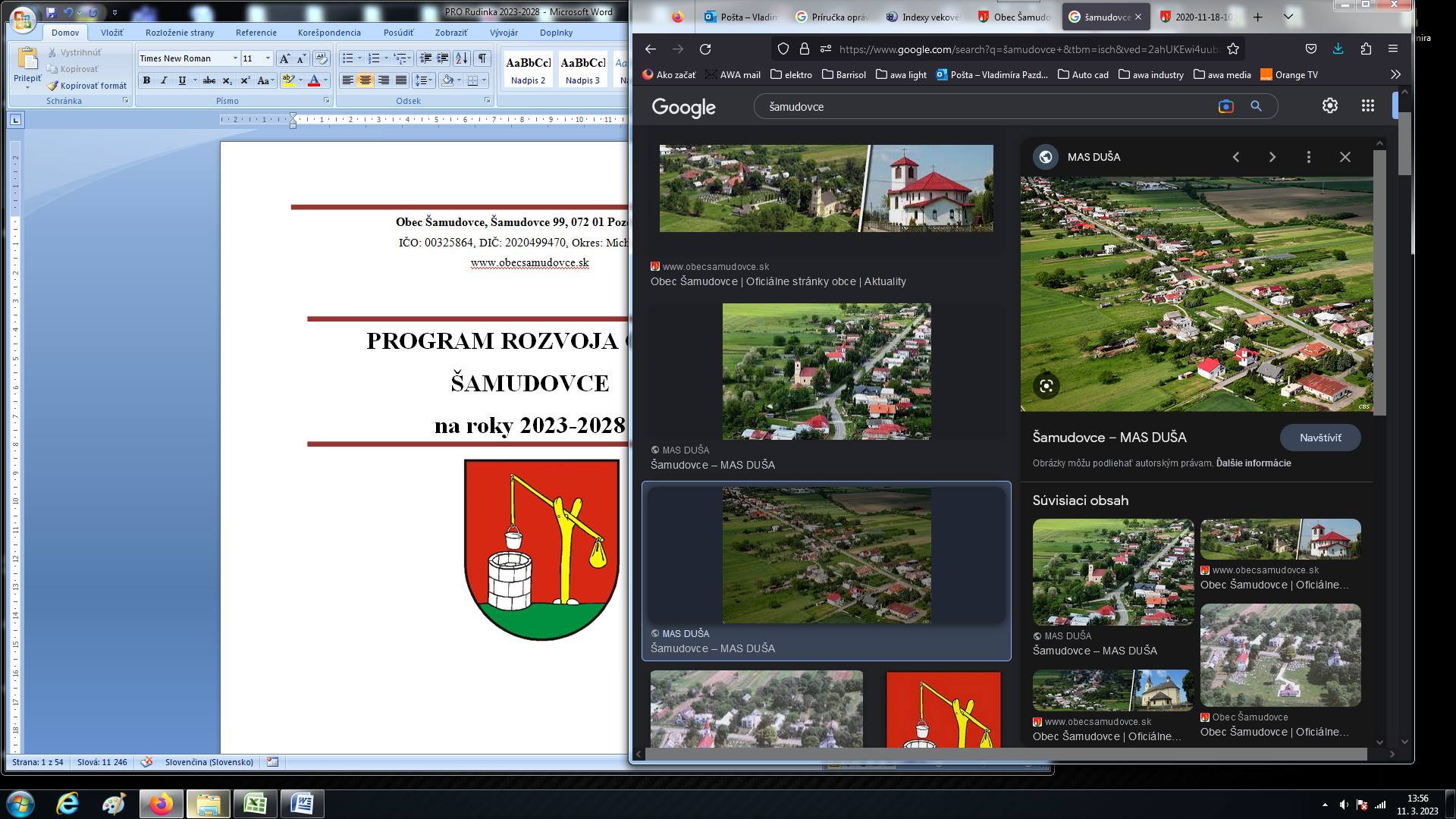 PROGRAM ROZVOJA OBCE ŠAMUDOVCEna roky 2023-2028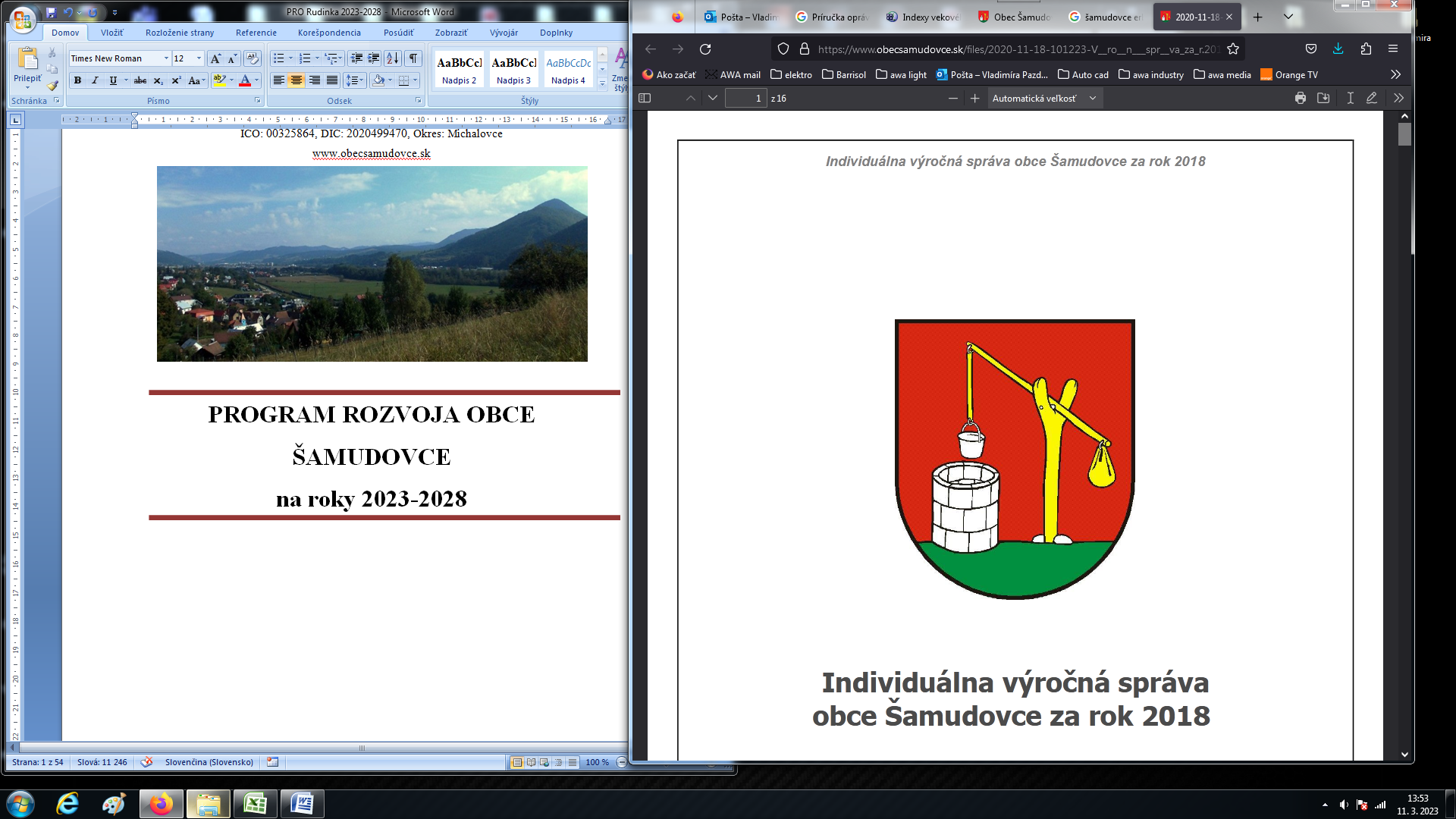 ČASŤ 1 - ÚVOD	Program rozvoja obce Šamudovce predstavuje strednodobý plánovací a strategický dokument, ktorého spracovanie bolo motivované predovšetkým snahou o koncepčné, cieľavedomé a transparentné riadenie obce s cieľom hľadania efektívnych spôsobov riešenia problémov a potrieb rozvoja obce Šamudovce.	Rozvojový dokument je spracovaný podľa odporúčaní Metodiky tvorby a implementácie programov hospodárskeho rozvoja a sociálneho rozvoja regiónov, programov rozvoja obcí a skupín obcí s uplatnením princípov udržateľného smart rozvoja, v zmysle zákona č. 539/2008 Z.z. o podpore regionálneho rozvoja v znení neskorších predpisov, v súlade s cieľmi a prioritami ustanovenými v NSRR, zohľadňujúc ciele a priority ustanovené v programe rozvoja Žilinského  samosprávneho kraja. PRO zohľadňuje záväzné časti územnoplánovacej dokumentácie regiónu a obce Šamudovce. 	Obec Šamudovce sa pre vypracovanie rozvojového dokumentu rozhodla nielen z dôvodu legislatívnych požiadaviek, ale predovšetkým kvôli správnemu zadefinovaniu aktuálnych problémov, nedostatkov obce a verejného života a snahe o zameranie sa na stanovenie vhodných prioritných oblastí a konkrétnych projektov s cieľom nájdenia vhodných riešení. Dokument tak predstavuje súhrn cielených aktivít, navrhnutý za účelom oživenia sociálneho, ekonomického a kultúrneho rozvoja obce Šamudovce.	Program rozvoja obce Šamudovce je rozdelený do štyroch hlavných častí, v súlade s aktuálne platnou metodikou:analytická časť obsahuje hodnotenie a analýzu východiskovej situácie obce, odhady jej budúceho vývoja, možné riziká a ohrozenia v nadväznosti na existujúce stratégie a koncepcie, ako aj definovanie podmienok udržateľného rozvoja obce.strategická časť je zameraná na definíciu stratégie rozvoja obce a určenie hlavných smerov, priorít a cieľov rozvoja obce s cieľom dosiahnutia vyváženého udržateľného rozvoja obce,realizačná a implementačná časť sa zameriava na popis postupov inštitucionálneho zabezpečenia, organizačné zabezpečenie realizácie, systém monitorovania a hodnotenia plnenia PRO, stanovenie merateľných ukazovateľov, finančná časť poskytuje pohľad na finančné zabezpečenie jednotlivých opatrení a aktivít, inštitucionálnej a organizačnej stránky realizácie programu rozvoja obce.Program rozvoja obce je otvorený dokument, je teda možné ho dopĺňať a meniť na základe aktuálnych potrieb, po schválení obecným zastupiteľstvom. V dôsledku toho predstavuje dokument vhodný nástroj regionálneho rozvoja, ktorý adekvátne reaguje na aktuálne otázky. ČASŤ 2 - ANALYTICKÁ ČASŤ2.1 Základné informácie o obciObec Šamudovce sa rozprestiera v severnej časti Východoslovenskej nížiny, na západnom vale Laborca.Obec susedí s katastrom obce Lastomír, Laškovce, Krásnovce, Pozdišovce a Vŕbnica. Centrum obce leží na súradnici 48°42′26″ severnej zemepisnej šírky (N) a 21°53′07″ východnej zemepisnej dĺžky (E). 	Obec patrí v rámci územnosprávneho členenia Slovenskej republiky do Košického samosprávneho kraja, do okresu Michalovce. Cestná vzdialenosť obce od okresného mesta je 7 km. V rámci členenia Nomenklatúry územných štatistických jednotiek patrí obec Šamudovce do samostatného regiónu NUTS 5 (LAU 2). 	Celková rozloha obce predstavuje spolu 484 hektárov. K 31.12.2021 obec evidovala 625 obyvateľov. Hustota obyvateľov obce je v súčasnosti viac ako 129 obyvateľov/km2, čo je vysoko nad priemerom okresu, ako aj nad priemerom kraja. Z pohľadu národnostného zloženia sa obyvatelia väčšinovo hlásia k slovenskej národnosti. Historický vývoj obce	Šamudovce boli v celom historickom období svojej existencie výrazne poľnohospodárskou obcou. Do 18. storočia tu žilo čisto roľnícke obyvateľstvo. Až v súvislosti s náboženským životom pribudli kňazi a učitelia, v 19. storočí židovskí nájomcovia – zväčša obchodníci, neskôr aj ojedinelí dedinskí remeselníci.	Prvý údaj, z ktorého si môžeme urobiť predstavu o početnosti obyvateľov Šamudoviec pochádza z polovice 16. storočia, kedy tu hospodárilo okolo 15 sedliackych domácností. V roku 1567 súpis zaznamenáva 4 zdanené porty, teda celé nepoškodené sedliacke usadlosti, 1 richtárovu portu a 6 nezdanených usadlostí, lebo boli zničené kráľovským vojskom a poddaní si ich obnovovali, teda spolu tu mohlo hospodáriť najmenej 11 sedliackych domácností.	Podľa kanonickej vizitácie z roku 1749 žilo v Šamudovciach 212 obyvateľov väčšinou gr. kat. náboženstva, 26 evanjelikov a. v., 20 rím. katolíkov a 1 kalvín. Podľa sčítacích hárkov z roku 1771 v obci žilo 30 sedliackych poddanských rodín, 42 želiarskych a 3 podželiarske. V roku 1781 sa v obci objavuje prvý obyvateľ izraelitského vyznania. Sčítanie z roku 1784 svedčí o mimoriadne prudkom náraste obyvateľov na 481 osôb, z čoho bolo 477 domácich a 4 cudzinci. V roku 1828 je zaznamenaný mierny úbytok domov na 49 a obyvateľov na 363.	Poľnohospodárstvo malo v živote Šamudoviec existenčný význam už od ich vzniku. Prvé polia získavali usadlíci žiarení – teda vypaľovaním a klčovaním lesa. 	Nezastupiteľnú úlohu v živote Šamudoviec zohrali tunajšie školy. Počas celého obdobia svojej existencie sa výrazne podieľali na raste vzdelanosti obyvateľov nielen tým, že poskytovali základné vzdelanie deťom. Organizovali aj kurzy a prednášky pre dospelých. S prvým menom učiteľa v Šamudovciach sa stretávame kanonickej vizitácii biskupa F. Barkóczyho z roku 1749, kde uvádza meno Jakuba Havleka, ktorý je tu „cantor“ a „ludimagister“ gréckokatolíckej farnosti, teda kantor a učiteľ. Základy písania sa začali vyučovať až po r. 1777. Deti sedeli na zemi, s bridlicovými tabuľkami na kolenách, na ktoré písali tyčinkami tuhy – „gríflikmi“.
V r. 1898 postavili novú kamennú školu, ktorá po úpravách slúži dodnes. Drevenú upravili na maštaľ. V r. 1926 si občania vytvorili pri škole prvú obecnú knižnicu. Po vybudovaní miestneho rozhlasu škola prispievala do jeho relácií. V rokoch 1949 - 1962 sa v škole premietali celovečerné filmy pre občanov. Učitelia organizovali kurzy (napr. kurz varenia), viedli spolkovú činnosť, podnikali so žiakmi výlety do prírody aj za kultúrou, viedli rôzne krúžky.	Na spoločenskom živote mali svoj podiel aj spoločenské organizácie. Jednou z najskôr doložených sú hasiči. V r. 1889 uhorská vláda nariadila, aby si každá obec zriadila vlastný hasičský zbor. Dňa 15.1.1890 preto obecné zastupiteľstvo ustanovilo členov povinného obecného hasičského zboru z mužov od 20 do 40 rokov. Za veliteľa menovali učiteľa Pavla Hugeca. V roku 1949 obec postavila hasičské skladište, v r. 1973 požiarnu zbrojnicu.2.2 Analýza vnútorného prostredia2.2.1 Demografický vývoj	Demografický vývoj patrí medzi základné ukazovatele vývoja obce. Dynamika pohybu a meniacej sa štruktúry populácie je odrazom pôsobenia vonkajších a vnútorných podmienok a ponúka podnety na rozvojové vízie, ako aj opatrenia do budúcnosti, a preto je potrebné venovať tejto oblasti adekvátnu pozornosť. Vývoj počtu obyvateľov	Na základe celkového vývoja obyvateľov v posledných dvoch desaťročiach si možno všimnúť postupný nárast v celkovom počte obyvateľstva. Kým v roku 2000 obec evidovala 518 obyvateľov, v roku 2021 bolo zaznamenaných 625 osôb, maximálny počet obyvateľstva obec zaznamenala 666 obyvateľov v roku 2018.Zdroj: ŠU SRPohyb obyvateľstva	Prirodzený prírastok vyjadruje rozdiel medzi počtom živonarodených a zomretých. Pri zhodnotení celkového vývoju počtu obyvateľov je však nutné zvažovať aj počty prisťahovaných a vysťahovaných na/z trvalého pobytu v obci.  	V celom sledovanom období bol celkový prírastok obyvateľstva pozitívny, čo poukazuje na pozitívne vývojové tendencie podieľajúce sa na celkovom počte obyvateľstva obce Šamudovce.  V rozmedzí rokov 2000-2021 celkový počet narodených a prisťahovaných do obce  o 165 prevyšuje počet zomretých a vysťahovaných z obce. V kontexte toho je nutné zvažovať opatrenia, ktoré by naďalej podporovali a zvyšovali pôrodnosť, aby v budúcom období nedochádzalo k starnutiu a poklesu populácie. V dlhodobom horizonte je potrebné zvažovať podporu mladých rodín, bývania v obci a prilákanie nových obyvateľov do obce, čo sa môže pozitívne odraziť na ďalšom vývoji v tejto oblasti.Štruktúra obyvateľstvaNa základe pohlavia	Z pohľadu zastúpení jednotlivých pohlaví, v obci Šamudovce v úvode  sledovaného obdobia dominovali ženy, neskôr výraznejšie prevažovali muži. Najvýraznejší rozdiel v porovnaní mužov a žien je dokumentovaný v roku 2021, kedy počet žien bol o 39 nižší ako počet mužov. Naopak, najnižší rozdiel medzi pohlaviami obec zaznamenala v roku 2009, kedy v obci žilo 307 mužov a 309 žien.Na základe veku	Veková štruktúra obyvateľstva poukazuje na pomerne pozitívne vývojové tendencie demografie, keďže index starnutia má v rámci sledovaného obdobia klesajúce tendencie a priemerný vek obyvateľstva zostáva rovnako bez výraznejších zmien. V obci Šamudovce nedochádza k nárastu osôb v poproduktívnom veku, skôr naopak, počet obyvateľov v tejto skupine klesá. Bez zmeny tiež zostáva počet osôb v predproduktívnom veku. V kontexte zabezpečenia trvalo udržateľného rozvoja obce je potrebné sústrediť sa dlhodobo na podporu mladých rodín a ich zotrvanie v obci, čím by sa udržala, príp. ešte zlepšila veková skladba obyvateľstva v rámci budúcich období.Na základe národnosti	Podľa posledného sčítania z roku 2021 v obci Šamudovce výrazne dominuje slovenská národnosť, viac ako 96%, teda môžeme hovoriť o homogenite obce v rámci národnostného zloženia. 13 obyvateľov  sa hlási k rómskej národnosti, 4 obyvatelia k rusínskej a 2 obyvatelia k českej národnosti. Pri 2 obyvateľoch národnosť zistená nebola. Na základe náboženstva	Obec Šamudovce sa prevažne hlási k pravoslávnej cirkvi, takmer 50% obyvateľov. 14% obyvateľov sa v SODB 2021 prihlásilo k rímskokatolíckej cirkvi, 14,52% ku gréckokatolíckej cirkvi a 9% k evanjelickej cirkvi augsburského vyznania. 48 obyvateľov je bez vyznania, 8 obyvatelia vyznávajú reformovanú kresťanskú cirkev, 4 sa prihlásili k náboženskej spoločnosti Jehovovi svedkovia a 12 obyvatelia k iným náboženstvám. Pri 6 obyvateľoch vierovyznanie zistené nebolo. Na základe vzdelania	Štatistiky z roku 2021 poukazujú na fakt, že najviac populácie má dosiahnuté základné vzdelanie /37,26%/. Druhou najviac zastúpenou kategóriou v poradí sú obyvatelia bez vzdelania, 120 obyvateľov. Najvyššie dosiahnuté vzdelanie vysokoškolské, či už I., II. alebo III. stupňa dosiahlo 11% z celkového počtu obyvateľov.Na základe ekonomickej aktivity	Z pohľadu celkovej nezamestnanosti v obci možno pozorovať, že nezamestnanosť sa v obci postupne mierne znižovala, Najnižšiu mieru nezamestnanosti obec zaznamenala v roku 2019, kedy bolo bez práce 60 občanov. 2.2.2 Domový a bytový fond	V obci Šamudovce obývajú obyvatelia prevažne rodinné domy /takmer 79%/. Podľa najnovších štatistických údajov z roku 2021 je v obci celkovo 150 bytov. Okrem rodinných domov sa v obci nachádzajú ostatné budovy na bývanie, neskolaudované rodinné domy, ako aj núdzové objekty neurčené na bývanie. 2.2.3 Občianska vybavenosťVerejná vybavenosť	Občianska vybavenosť zodpovedá veľkosti obce. Nenachádza sa tu nijaké zdravotné stredisko ani ambulancie lekárov. Tieto služby obyvatelia využívajú najmä v okresnom meste Michalovce, v príp. v okolitých väčších sídlach, kde sa nachádzajú všetky potrebné ambulancie lekárov, nemocnica i lekárne, ako aj sociálne zariadenia. 	Zo školských zariadení sa v obci Šamudovce nachádza materská škola, kde je v školskom roku 2022/2023 prihlásených 16 detí, avšak MŠ navštevuje iba 10 detí zo všetkých prihlásených, preto materská škola funguje v poldennej prevádzke. V MŠ je momentálne zamestnaný jeden pedagogický a 1 nepedagogický zamestnanec. Od 1.9.2023 zriaďovateľ plánuje rozšíriť MŠ na celodennú prevádzku, zamestnať ďalšieho pedagogického zamestnanca a zamestnanca do školskej jedálne. 	Základná škola Šamudovce je štátna neplnoorganizovaná škola s vyučovacím jazykom slovenským. Je to vidiecka škola bez právnej subjektivity s ročníkmi 0. – 4.  V troch triedach sa vzdeláva 45 žiakov. Všetci žiaci školy sú obyvateľmi obce. Väčšina žiakov pochádza zo sociálne znevýhodneného prostredia. Celkovo je v školskom roku v ZŠ zamestnaných 8 zamestnancov - 5 pedagogických a 3 nepedagogickí zamestnanci. Iné školské zariadenie sa vzhľadom na veľkosť obce nenachádza. Absolventi prvého stupňa základnej školy pokračujú vo vzdelávaní v Základnej škole s materskou školou Žbince. Stredné školy navštevujú v blízkom okolí najčastejšie v meste Michalovce.	Z hľadiska kultúrneho a športového vybavenia sa v obci nachádza:multifunkčné ihrisko - v areáli školy je vybudované multifunkčné ihrisko, ktoré je v prípade priaznivého počasia aktívne využívané,kultúrny dom Šamudovce - zrekonštruovaný objekt slúži pre zabezpečenie kultúrnych a spoločenských akcií,Gréckokatolícky kostol – Chrám Ochrany Presvätej Bohorodičky,Pravoslávny kostol – Chrám Narodenia Svätého Jána Krstiteľa,Evanjelický kostol.V obci sa okrem vyššie uvedeného nachádza cintorín a dom smútku, ktorý je vo vlastníctve obce. Ďalšiu voľnočasovú infraštruktúru využívajú obyvatelia obce v susedných mestách a obciach.	V obci pôsobí viacero organizácií:Zväz drobnochovateľov,Jednota dôchodcov,Komunitné centrum Šamudovce - hlavným cieľom je podporovanie aktivít členov miestnej komunity.	Pošta sa v obci nenachádza. Poštové služby využívajú obyvatelia v blízkej obci Pozdišovce.Komerčná vybavenosť	Veľkosť obce je aj v prípade komerčnej vybavenosti limitujúcim faktorom. V obci sa nachádza predajňa potravín. Ostatné služby využívajú obyvatelia v okolitých obciach a mestách, keďže priamo v obci poskytované nie sú.2.2.4 Technická infraštruktúraObec je napojená na elektrické vedenie, ktoré poskytuje elektriku obyvateľom v domácnostiach. Obec je zásobovaná elektrickou energiou prostredníctvom diaľkového vedenia linky VN 22kV, z ktorej sú napojené jestvujúce trafostanice. Obec je taktiež plynofikovaná. Odber zemného plynu je charakterizovaný odberom pre potreby vykurovania, ohrevu teplej úžitkovej vody a varenia.	Obec má vybudovaný verejný vodovod i kanalizáciu. Na celom území obce je pokrytie všetkých mobilných operátorov. Obec má vybudované verejné osvetlenie, miestny rozhlas, ako aj sieť optického internetu.	Obec zabezpečuje na pravidelnej báze aj odvoz komunálneho odpadu. Separovaný zber odpadov sa organizuje podľa druhu odpadu (sklo, papier, olej, plast, železo).2.2.5 Hospodárstvo	V obci Šamudovce sa obyvatelia v minulých obdobiach venovali najmä ťažbe dreva a drevospracujúcemu priemyslu. V súčasnosti sa obyvatelia obce venujú rôznym zameraniam, pričom značná časť obyvateľstva dochádza za prácou mimo obce. Finančné hospodárenie	Základným nástrojom finančného hospodárenia obce je rozpočet, ktorý je zostavovaný podľa Zákona č.583/2004 Z.z. o rozpočtových pravidlách územnej samosprávy a o zmene a doplnení niektorých zákonov v znení neskorších predpisov a schvaľovaný obecným zastupiteľstvom. 	Rozpočet na rok 2022 bol zostavený ako vyrovnaný. Výška príjmov i výdavkov bola schválená na úrovni 485 075,88 Eur. Rozpočet po zmenách bol schválený vo výške 741 284,70 Eur - príjmová časť a 735 703,13 Eur - výdavková časť.Rozpočet obce k 31.12.2022Tabuľka - Schválený rozpočet na rok 2023Na rok 2023 bol schválený vyrovnaný rozpočet vo výške 539 609,41 Eur v príjmovej a vo výdavkovej časti. Bežný rozpočet bol schválený ako vyrovnaný, kapitálový rozpočet rovnako.	Z pohľadu príjmov a výdavkov obce od roku 2016 možno konštatovať, že obec vykazovala najvyššie príjmy v rozpočte v roku 2022. Najnižšie príjmy i výdavky obec dokumentovala v roku 2016.Tabuľka - Štruktúra príjmov a výdavkov obce od roku 20162.3 Analýza vonkajšieho prostredia2.3.1 Poloha obce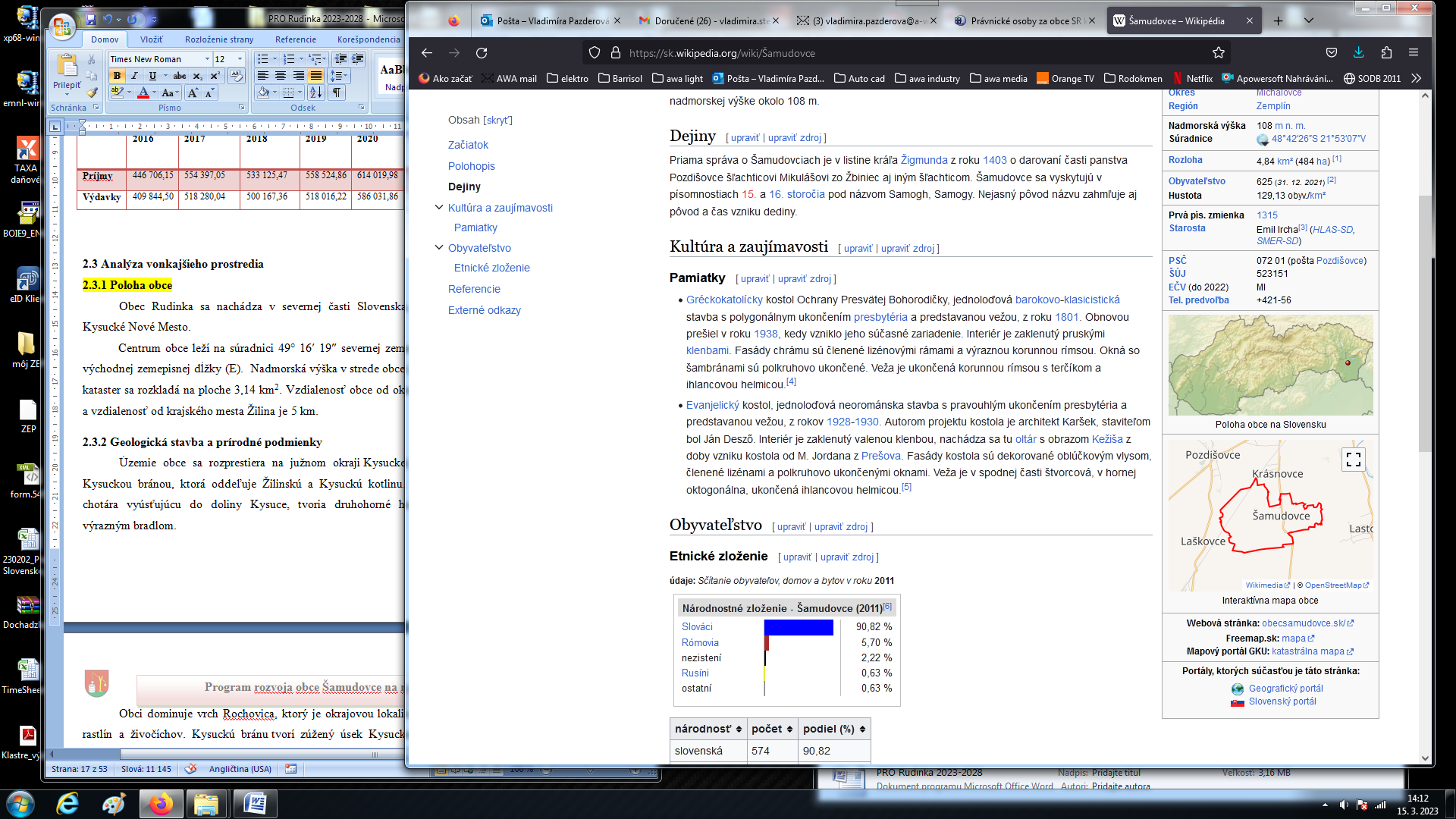 	Obec Šamudovce sa nachádza v juhovýchodnej časti Slovenska, v Košickom kraji, v okrese Michalovce. Centrum obce leží na súradnici 48° 42′ 26″ severnej zemepisnej šírky (N) a 21° 53′ 07″ východnej zemepisnej dĺžky (E).  Nadmorská výška v strede obce je 108 metrov nad morom a jej kataster sa rozkladá na ploche 4,84 km2. Vzdialenosť obce od okresného mesta je približne 7 km.2.3.2 Geologická stavba a prírodné podmienky	Chotár obce sa rozprestiera v severnej časti Východoslovenskej nížiny, rozsiahlej krajinnej oblasti v subprovincii Veľkej dunajskej kotliny. Východoslovenská nížina sa člení na Východoslovenskú pahorkatinu a Východoslovenskú rovinu, ktorá je jej centrálnou, rovinatu časťou. Šamudovce ležia v jej podcelku nazvanom Laborecká rovina.	Obec Šamudovce sa nachádza na agradačnom vale Laborca, vo východnej i západnej časti sa zvažujúc do nív tejto rieky a nivy Duše. Priemernou ročnou teplotou 9 - 10° C sa radí medzi druhé najteplejšie územie Slovenska. Ročný úhrn zrážok je 530 - 700 mm. Cez obec nepreteká žiadna rieka.	Podľa presného merania (VSO) je stred obce vo výške 108 m n. m., v chotári 104 až 109 m n. m., s prevýšením iba piatich metrov. Chotár o rozlohe 495 ha hraničí na východe s obcou Lastomír, na juhovýchode so Sliepkovcami, na juhu s Vŕbnicou, po ktorej nasledujú južnejšie Žbince, na juhozápade s Laškovcami, na severozápade s Pozdišovcai, na severe s Krásnovcami a na severovýchode s Močaranami, ktoré sú predmestím okresného mesta Michalovce.
	Hory a lesy vidieť len v diaľke. Na západe pohorie Slanské vrchy, na severe a severovýchode masív Vihorlatu.2.3.3 Dopravná infraštruktúra	Obec Šamudovce leží vo výbornej dostupnosti od okresného mesta. Obec je súčasťou severného koridoru vnútroštátneho systému, územie spadá do dopravnej gravitácie Bratislavy.cestná doprava - cestnú sieť tvorí cesta III. triedy, ktorá sa napája na cestu I. triedy č.19, ktorá je priamym prepojením na krajské mesto. Pre potreby prepojenia obce je obecná komunikácia postačujúca.autobusová doprava - autobusovú dopravu zabezpečuje ARRIVA Michalovce a.s.. V obci sú  umiestnené 3 zastávky pre autobusovú dopravu.železničná doprava - železničnú dopravu môžu obyvatelia využívať v okresnom meste Michalovce.iné formy dopravy - v okrese sa nenachádza letisko, najbližšie môžu leteckú dopravu využiť obyvatelia obce Šamudovce v rámci Žilinského samosprávneho kraja na medzinárodnom letisku v Košiciach. Je využívané pre leteckú dopravu slovenských a zahraničných leteckých spoločností, lety firemných a súkromných lietadiel. Ekonomický efekt regionálneho letiska nastáva aktívnym prepojením na miestnu ekonomiku. Ako súčasť dopravnej infraštruktúry sa prejavuje v podpore hospodárskeho rozvoja svojej spádovej oblasti. 2.3.4 Životné prostredie	Ochrana životného prostredia je nevyhnutná pre zabezpečenie kvality života súčasných aj budúcich generácií. Výzva spočíva v tom, skombinovať ju s nepretržitým hospodárskym rastom takým spôsobom, ktorý by bol dlhodobo udržateľný. Vzhľadom  na klimatické zmeny je táto výzva čoraz pálčivejšia. Šamudovce je obcou, ktorá má pomerne dobrý potenciál v oblasti rozvoja cestovného ruchu a vzhľadom na tento fakt, ako i na potrebu zachovania prírody ako celku je trvalo udržateľný rast rešpektujúci environmentálne špecifiká a ohrozenia významnou prioritou v rozvoji obce.	Priamo na území obce sa nenachádza výroba, ktorá by výrazne znečisťovala ovzdušie. Medzi zdroje znečisťovania ovzdušia patria najmä lokálne vykurovanie tuhým palivom, automobilová doprava či sekundárna prašnosť spôsobená poľnohospodárskou a stavebnou činnosťou. 	Z pohľadu znečistenia pôdy sú hlavnými zdrojmi znečistenia v obci najmä poľnohospodárstvo, osídlenie so svojimi sprievodnými znakmi, odpady, stavebná činnosť, odpadové vody, doprava, rekreácia a lesné hospodárstvo.Odpadové hospodárstvo	V obci Šamudovce je organizovaný separovaný zber odpadov. V prípade výskytu čiernych skládok obec priebežne pristupuje k ich likvidácii. Aktuálne sa v obci nachádzajú čierne skládky na pozemkoch, ktoré nie sú majetkovo vysporiadané.Od 1.mája 2023 sa na území obce zavádza nálepkový systém zberu komunálneho odpadu, pričom sa budú vyvážať len smetné nádoby označené kontrolnou nálepkou. Za rok 2022 bola úroveň vytriedenia komunálnych odpadov v obci 35,929% z celkovej hmotnosti komunálnych odpadov vzniknutých v tejto obci. 2.3.5 Cestovný ruch	Košický kraj láka turistov svojim prírodným, ako aj historicko-kultúrnym bohatstvom. Na území Košického kraja  sú 2 národné parky – Národný park Slovenský raj a Národný park Slovenský kras, 2 chránené krajinné oblasti – Latorica a Vihorlatský prales, 29 národných prírodných rezervácií, 49 prírodných rezervácií, 23 národných prírodných pamiatok, 26 prírodných pamiatok, 11 chránených areálov a 10 chránených vtáčích území. Prírodným unikátom európskeho významu je Dobšinská ľadová jaskyňa i Herliansky gejzír. Jedinečné sú aj Ochtinská aragonitová jaskyňa, jaskyňa Domica, Jasovská a Gombasecká jaskyňa. Je to kraj štyroch historických regiónov – Spiša, Gemera, Abova a Zemplína. Každý z nich si dodnes udržiava vlastné tradície, zvyky, obyčaje a ľudovú slovesnosť. Kultúrne predstavenia a výstavy ponúkalo v roku 2021 návštevníkom 16 stálych scén a divadelných priestorov, 28 múzeí a 3 galérie. Čitatelia mali k dispozícii 129 knižníc. Medzi bohaté kultúrno-historické pamiatky patria Dóm sv. Alžbety v Košiciach a historické jadro Košíc, kaštieľ v Betliari, hrad Krásna Hôrka, opátstvo rádu Premonštrátov v Jasove, gotický evanjelický kostol v Štítniku a mnohé iné kostolíky, ktoré sú súčasťou gemerskej vetvy Gotickej cesty. Spišský hrad, Spišské Podhradie, cirkevné mestečko Spišská Kapitula a gotický kostolík v Žehre a drevené kostolíky v Ruskej Bystrej boli zaradené medzi pamiatky UNESCO. V Košiciach sa nachádza aj najväčšia zoologická záhrada v strednej Európe.Cestovný ruch má na území kraja veľmi priaznivé predpoklady na rozvoj vďaka prírodným krásam a spomínaným kultúrno-historickým pamiatkam. V roku 2021 sa v 408 ubytovacích zariadeniach ubytovalo 199,2 tisíc návštevníkov.	Prednosťou obce Šamudovce je krásne prírodné prostredie, v ktorom sa obec nachádza.	V riešenom katastrálnom území obce Šamudovce (v extraviláne ani intraviláne) nie sú evidované žiadne hnuteľné, resp. nehnuteľné národné kultúrne pamiatky zapísané v Ústrednom zozname pamiatkového fondu. V intraviláne ani extraviláne obce sa nenachádza archeologické nálezisko. Sakrálne stavby postavené obyvateľmi obce majú však svoju duchovnú hodnotu. Medzi ne patria nasledovné kostoly:Gréckokatolícky kostol – Chrám Ochrany Presvätej Bohorodičky - bol postavený podľa
projektov cisárskej stavebnej kancelárie Márie Terézie v neskorobarokovom klasicisticky
upravenom štýle. Je to jednoloďová stavba s viacuhlovou svätyňou, zaklenutá pruskými
klenbami a kolmou valenou klenbou. Chrám bol vysvätený v roku 1801.Pravoslávny kostol – Chrám Narodenia Svätého Jána Krstiteľa - 1. augusta 1993 sa konala posviacka základného kameňa pravoslávneho chrámu. Chrám bol vysvätený už o rok neskôr v roku 1994. V roku 1995 si obyvatelia obce postavili k novovybudovanému kostolu aj faru.Evanjelický kostol - chrám podľa projektu ing. Karašeka postavil staviteľ Ján Dezso. Je to jednoloďový kostol s oblou predsieňou, valenou klenbou, predstavanou vežou zastrešenou ihlancom, na fasáde zdobený oblúčkovým vlyscom. Je zaradený ako dcérocirkev pod pozdišovský matkocirkevný zbor, teda nemá vlastnú faru a kňaza, ale každý druhý týždeň do Šamudoviec dochádza kňaz z Pozdišoviec. Vysvätený bol v 28.10.1928.2.4 Zhodnotenie realizovaných opatrení rozvoja územia	Obec Šamudovce zabezpečuje správu územia a majetku, trvalú udržateľnosť a rozvoj obce činnosťou vlastnej samosprávy a prostredníctvom jej zamestnancov.  Súčasná samospráva obce je vedená starostom obce a 7-členným obecným zastupiteľstvom zvoleným v komunálnych voľbách 2022. 	Správa územia, majetku obce a jej ďalší rozvoj sú samosprávou riadené na základe ročného finančného plánu a rozpočtu obce na príslušný kalendárny rok.2.4.1 Ex-post hodnotenie doterajších opatrení realizovaných na zabezpečenie rozvoja obce	Obec Šamudovce počas minulých rokov uplatňovala priebežne princíp zaisťovania trvale udržateľných aktivít a investičného rozvoja obce na báze disponibilných vlastných zdrojov obecného rozpočtu, zo zdrojov príležitostne získaných predajom majetku obce a doplnkovo z dotácií zo štátnych účelových zdrojov poskytovaných ústrednými orgánmi štátnej správy. 	Najvýznamnejším rozvojovým projektom minulých rokov bola realizácia technickej vybavenosti k rómskym obydliam /voda, plyn, kanál, chodníky/, ako aj rekonštrukcia domu smútku z roku 2019. 	V dôsledku nedostatku vlastných finančných prostriedkov a nízkeho rozpočtu je obec nútená pracovať na rozvoji obce postupne, s využitím finančných prostriedkov zo štátneho rozpočtu a zo zdrojov Európskej únie.	Rozvoj obce Šamudovce je z dlhodobého hľadiska možno oprieť o krásne prírodné prostredie, ktoré je vhodné na turistiku a tiež na rozvoj lesného hospodárstva, čo by však vyžadovalo zefektívnenie čerpania finančných prostriedkov zo štrukturálnych fondov EÚ a štátneho rozpočtu, prijímanie opatrení na zlepšenie podnikateľského prostredia pre malých a stredných podnikateľov a potrebu vytvárania partnerstiev pri riešení problematiky rozvoja obce a regiónu, kde sa obec nachádza - od spolupráce samosprávy, orgánov štátnej správy, podnikateľských subjektov a pod.	Významným prínosom pre životné prostredie je dlhodobo zavedený a fungujúci zber separovaného odpadu.Prehľad realizovaných projektov:ČASŤ 3 - Strategická časť	Obsahom tejto časti je spresnenie vízie a hlavného cieľa, ako aj určenie priorít a strategických cieľov programu rozvoja. Priority a strategické ciele sú naviazané na priority a ciele Národnej stratégie regionálneho rozvoja Slovenskej republiky, priority a ciele definované v Partnerskej dohode medzi EÚ a SR pre obdobie 2021-2027.  	V rámci tejto časti sú zhrnuté budúce predstavy o obci, ktoré by sa mali dosiahnuť rozvojovými zámermi definovanými v stratégii rozvoja. Hlavným cieľom strategickej vízie je poskytnúť smer pre strategické plánovanie, ako aj pre implementáciu navrhnutých opatrení. Vízia tiež vykresľuje želanú budúcnosť tým, ktorí v obci žijú, pracujú, navštevujú ju, či v nej podnikajú, alebo ktorí v nej plánujú investovať.Tabuľka – Formulár pre prípravu projektovČASŤ 4 - Realizačná a implementačná časť	Realizačná časť popisuje postupy inštitucionálneho a organizačného zabezpečenia realizácie programu rozvoja obce Šamudovce a približuje systém monitorovania a hodnotenia plnenia programu rozvoja obce na základe stanovených merateľných ukazovateľov. Súčasťou tejto časti je aj vecný a časový harmonogram realizácie programu formou akčných plánov.AKČNÝ PLÁN PRE ROZPOČTOVÝ ROK 2023 S VÝHĽADOM DO ROKU 2025Hodnotiace tabuľky pre výber projektov	V podmienkach obce Šamudovce, vzhľadom na jej veľkosť, nie je vytvorené konkurenčné prostredie pre posudzovanie, hodnotenie a výber projektov do Programu rozvoja obce, do Akčného plánu alebo pri začatí realizácie. V obmedzenom režime možno chápať ako určité konkurenčné prostredie len formu Obecného zastupiteľstva, vo fáze výberu projektov pre ich zaradenie do fáze realizácie. Posudzovanie kvality projektu z hľadiska jeho konkurencieschopnosti je však mimoriadne dôležité a nevyhnutné pri príprave a podaní žiadostí o nenávratné finančné prostriedky zo štátneho rozpočtu, ako aj zo zdrojov EÚ. Obec Šamudovce preto pri predkladaní projektov o NFP bude postupovať v zmysle stanovených kritérií:platná projektová dokumentácia a stavebné povolenie/splnená ohlasovacia povinnosť,vysporiadané vlastnícke vzťahy k pozemkom a majetku v rámci projektu,preukázateľne zabezpečené predfinancovanie, ako aj spolufinancovanie projektu,zabezpečený súlad projektu s hlavnými rozvojovými dokumentmi - Programom rozvoja obce Šamudovce, Programom hospodárskeho a sociálneho rozvoja Košického samosprávneho kraja, ako aj iných odvetvových dokumentov.Hodnotiaca tabuľka pre výber projektov:ČASŤ 5 - Finančná časťČASŤ 6 - Záver	Program rozvoja obce Šamudovce vychádza zo základných potrieb obce Šamudovce, pričom hlavným cieľom rozvoja je zabezpečiť kvalitný životný štandard jej obyvateľov a zvyšovať konkurencieschopnosť obce a regiónu. 	Program identifikuje rozvojový potenciál obce, poukazuje na silné stránky, identifikuje príležitosti, pričom však neopomína súčasné nedostatky, slabé stránky a problémy, ako aj potenciálne riziká a hrozby, ktoré sa počas realizácie projektových zámerov môžu vyskytnúť. Formulácia dokumentu smerovala k analýze všetkých hlavných problémov obce a života v nej – dopravná a technická infraštruktúra, životné prostredie, vzhľad a atraktivita obce, životná úroveň, rozvoj cestovného ruchu či možnosti voľnočasových aktivít. Dokument na základe kooperácii viacerých strán navrhuje viaceré projektové zámery, ktoré by prispeli k dosiahnutiu želaného stavu a zaisteniu zlepšenia súčasných podmienok. 	PRO Šamudovce na roky 2023-2028 bol spracovaný v súlade s Metodikou tvorby a implementácie programov hospodárskeho rozvoja a sociálneho rozvoja regiónov, programov rozvoja obcí a skupín obcí s uplatnením princípov udržateľného smart (inteligentného, rozumného) rozvoja, verzia 1.0.3.	Jedná sa o strednodobý strategický dokument, ktorý poukazuje na snahu samosprávy o smerovanie obce k udržateľnému hospodárskemu rozvoju a k napĺňaniu vízie. Zároveň sa jedná o otvorený dokument, ktorý je možné v prípade realizácie aktualizovať na základe aktuálnych potrieb obce. Úspešnosť definovaných projektov a aktivít rozvoja však primárne závisí od aktívnej podpory a účasti všetkých obyvateľov obce a aktérov rozvoja na území obce.6.1 ZÁVEREČNÁ SPRÁVAPRÍLOHYPRÍLOHA 1 - Zoznam členov riadiaceho tímu, pracovných skupín a partnerov zapojených do spracovania PROPRÍLOHA 2 - Zoznam skratiek použitých v Programe rozvoja obce ŠamudovceEÚ			Európska úniaPHSR			Program hospodárskeho a sociálneho rozvojaPRO			Program rozvoja obceNFP			Nenávratný finančný príspevokNSRR			Národná stratégia regionálneho rozvojaNUTS			Nomenklatúra územných štatistických jednotiekOcÚ			Obecný úradOP			Operačný programOZ			Obecné zastupiteľstvoSR			Slovenská republikaSWOT analýza	Analýza silných a slabých stránok, príležitostí a hroziebSZČO			Samostatne zárobkovo činná osobaSODB			Sčítanie obyvateľov, domov a bytovŠÚSR			Štatistický úrad Slovenskej republikyKSK			Košický samosprávny krajUPN			Územný plánŽoNFP			Žiadosť o nenávratný finančný príspevokZ.z.			Zbierka zákonovPRÍLOHA 3 - Zámer spracovania PROZdroj: vlastné spracovaniePRÍLOHA 4 - Harmonogram spracovania PROPRÍLOHA 4 - Vyhodnotenie výsledkov dotazníkového prieskumu obyvateľov obceCharakteristika respondentaVnímanie rozvoja obce              PROGRAM ROZVOJA OBCE ŠAMUDOVCE NA ROKY 2023-2028                PROGRAM ROZVOJA OBCE ŠAMUDOVCE NA ROKY 2023-2028  Plánovacie obdobie2023-2028+ (do schválenia nového rozvojového dokumentu)Schvaľovací orgán / orgányObecné zastupiteľstvo obce ŠamudovceIdentifikácia územnej/-ných samospráv/-y, pre ktorý/-é sa dokument spracovávaObec ŠamudovceIČO: 00325864DIČ: 2020499470Kraj: Košický samosprávny krajOkres: MichalovceDátum schvaľovania15.3.2023Forma spracovania Externý spracovateľ s pomocou projektového tímu vytvoreného z poslancov a pracovníkov samosprávy obce, s účasťou obce v rámci dotazníkového prieskumu obyvateľov v rámci fázy spracovania dokumentu.Gestor tvorby PHRSR a jeho kontaktné údajeEmil Ircha, starosta obceObecný úrad, Šamudovce 99, 072 01 Pozdišovce0911 276 705starosta@obecsamudovce.skKoordinátor tvorby PHRSR a jeho kontaktné údajePhDr. Vladimíra Pazderová, PhD.Horovce 354, 02062 0907703218vladimira.pazderova@a-w-a.euČlenovia tímov pracovných skupín podľa jednotlivých témHospodárska skupina:Jana LebedováMgr. Ivana PavlíkováSociálna skupina:Mgr. Alena AndrejkováBranislav PavlovBc. Ingrid HujdičováEnvironmentálna skupina:Helena DenkováJana DziakováObdobie spracovania dokumentu03/2023 - 04/2023Financovanie spracovania dokumentuFinancované z vlastných zdrojov obce ŠamudovceAdresa zverejnenia PHRSR na napr. webovom sídle zadávateľa tvorby stratégie ( obcí, miest, VÚC)www.obecsamudovce.skSúlad s legislatívouProgram rozvoja obce je spracovaný v súlade so Zákonom o podpore regionálneho rozvoja č. 539/2008 Z.z. zo dňa 4.11.2008 v znení Zák. č. 309/2014 Z.z., 378/2016 Z.z., 313/2018 Z.z., 221/2019 Z.z.Inštitucionálne  východiská (legislatíva, kompetencie, partneri a inštitucionalizované štruktúry partnerstiev),Inštitucionálne  východiská (legislatíva, kompetencie, partneri a inštitucionalizované štruktúry partnerstiev),Inštitucionálne  východiská (legislatíva, kompetencie, partneri a inštitucionalizované štruktúry partnerstiev),Legislatíva upravujúca tvorbu a implementáciu PHRSRLegislatíva upravujúca tvorbu a implementáciu PHRSRZákon č. 539/2008 Z. z o podpore regionálneho rozvoja v znení neskorších predpisov, Metodika a inštitucionálny rámec tvorby verejných stratégií schváleného uznesením vlády SR č. 197/2017 z 26. apríla 2017Rozhodovacie kompetencie v oblasti tvorby a implementácie PHRSRRozhodovacie kompetencie v oblasti tvorby a implementácie PHRSRObecné zastupiteľstvo obce ŠamudovcePartneriDotknutá verejnosťObyvatelia obce Šamudovce s trvalým i prechodným pobytom na území obceObyvatelia okolitých obcíNávštevníci obcePrávnické a fyzické osoby pôsobiace na území obceĽudia pracujúci na území obceZáujmové združenia, spolky a organizácie pôsobiace na území obcePartneriHlavní aktéri rozvoja Štátne orgányKošický samosprávny krajOkresný úrad MichalovceObec Lastomír, Laškovce, Krásnovce, Pozdišovce, Vŕbnica ako susedné obce  MichalovcePartneriHlavní sociálno-ekonomickí partneriVerejnosť - dotazníkové prieskumu sa zúčastnilo 16 občanov.Obsahové východiská  Obsahové východiská  Obsahové východiská  Zdôvodnenie potreby spracovania PHRSRZdôvodnenie potreby spracovania PHRSRLegislatívny dôvod - povinnosť vyplývajúca zo zákona,Politický dôvod - záujem obce o zlepšenie kvality života občanov a podmienok pre ekonomické aktivity v obci, ako aj snaha o zavedenie efektívneho systému strategického riadenia rozvoja obce,Objavenie sa nových výziev, problémov či impulzov rozvoja obce,Naplnenie podmienok pre prístup k finančným a iným zdrojom.Definícia územia pre spracovanie PHRSR a územnej štrukturácie stratégie PHRSRDefinícia územia pre spracovanie PHRSR a územnej štrukturácie stratégie PHRSRObec Šamudovce, okres Michalovce, Košický samosprávny krajKataster obce je tvorený plochou 4,84 km2. Územie obce nie je vnútorne štruktúrované, preto PRO rozpracováva stratégiu rozvoja obce ako celku, bez akéhokoľvek ďalšieho členenia.Relevantné vstupy z nadradených programových a strategických dokumentov Relevantné vstupy z nadradených programových a strategických dokumentov Národná stratégia regionálneho rozvoja SRProgram hospodárskeho a sociálneho rozvoja Košického samosprávneho kraja na roky 2016-2022Stratégia rozvoja vidieka Košického samosprávneho krajaAdaptačná stratégia na dôsledky zmeny klímy v Košickom krajiRegionálna inovačná stratégiaOperačné programy 2014-2020 - IROP, PRV, KŽP, LZ.Informácia o procese participatívnej tvorby PHRSRInformácia o procese participatívnej tvorby PHRSR OZ schválilo zámer spracovania Programu rozvoja obce na svojom zasadnutí dňa 15.3.2023. Za vypracovanie dokumentu zodpovedá PhDr. Vladimíra Pazderová, PhD. Spracovateľ a zadávateľ projektu sa v úvodnej fáze dohodli na rozdelení úloh pri príprave dokumentu nasledovne:Gestorom projektu je starosta obce - Emil Ircha, ktorý zodpovedá za vytvorenie pracovných skupín tvorby PRO a zostavenie projektového tímu.Spracovateľ dokumentu pripraví východiskovú analýzu podmienok a potrieb prípravy a spracovania PRO, na základe čoho sa rozdelia úlohy v rámci jednotlivých pracovných skupín. Spracovateľ zozbiera potrebné informácie z verejne dostupných zdrojov alebo priamo od obce ako vstupy pre spracovanie analytickej časti dokumentu. Nový Program rozvoja obce bude plne v súlade so zákonom č. 539/2008 Z.z. o podpore regionálneho rozvoja, pričom bude prispôsobený plne na podmienky obce. V obsahovej štruktúre, ako aj v jednotlivých fázach prípravy a spracovania dokumentu bude PRO v súlade s Metodikou tvorby a implementácie programov rozvoja regiónov, obcí a skupín obcí s uplatnením princípov udržateľného smart (inteligentného, rozumného) rozvoja, verzia 1.0.3.Spracovateľ vytvorí návrh Formulára prípravy projektov, vrátane vzoru jeho vyplnenia. Následne je formulár distribuovaný členom projektového tímu a subjektom regionálneho rozvoja pôsobiacich na území obce s cieľom zistenia ich reálnych rozvojových potrieb, záujmov a odporúčaní. Spracovateľ pripraví dotazník pre verejnosť s cieľom zisťovania potrieb, názorov a odporúčaní samotných obyvateľov obce. Obec zabezpečí zverejnenie dotazníka na internetovej stránke obce. Za vyhodnotenie dotazníkového prieskumu zodpovedá spracovateľ projektu.Obec zrealizuje pracovné stretnutie členom projektového tímu k postupu spracovania PRO, na základe čoho sa upravia návrhy rozvojových projektov a opatrení na realizáciu stratégie rozvoja v rokoch 2023-2028.Spracovateľ predloží zadávateľovi návrh programu rozvoja obce na pripomienkovanie, pričom pripomienky budú následne zapracované do dokumentu, pred samotným verejným pripomienkovaním a pred predložením na vyjadrenie dotknutým subjektom. Počet obyvateľov(k 31.12.2021)Rozloha (km2)Hustota obyvateľstva(obyv./km2)obec Šamudovce6254,84129,13okres Michalovce108 5201 019,26106,47Košický kraj782 2166 754115,8220002003200620092012201620172018201920202021Počet sobášov10212322311Počet rozvodov01000011130Počet narodených14991610869787Počet zomretých86716577734Počet prisťahovaných597512720231412165Počet vysťahovaných1213132114513202310Podiel osôb (%)199620002005201020152018201920202021v predproduktívnom veku25,427,5727,6627,5528,1524,8924,6624,5824,48v produktívnom veku59,3560,5862,2362,462,6765,865,765,1364,96v poproduktívnom veku15,2411,8410,1110,059,189,319,6510,2910,56Priemerný vek obyvateľstvaPriemerný vek obyvateľstvaPriemerný vek obyvateľstvaPriemerný vek obyvateľstvaPriemerný vek obyvateľstvaPriemerný vek obyvateľstvaPriemerný vek obyvateľstvaPriemerný vek obyvateľstvaPriemerný vek obyvateľstvaPriemerný vek obyvateľstva199620002005201020152018201920202021Šamudovce34,8632,6732,2332,5432,6833,2533,5533,8134,06SR48,744,239,5438,2342,4146,5947,9549,241,39Index starnutiaIndex starnutiaIndex starnutiaIndex starnutiaIndex starnutiaIndex starnutiaIndex starnutiaIndex starnutiaIndex starnutiaIndex starnutiaŠamudovce68,4865,0660,6860,2659,5551,9752,2153,5453,94SR51,2259,7870,7481,0194,22101,9104,8107,34108,27Obdobie výstavby bytov v obciObdobie výstavby bytov v obcirokpočet bytovpred r. 191941919-1945121946-1960291961-1980711981-2000182001-201082011-201522016  neskôr4nezistené2Technická vybavenosť (31. 12. 2022)Technická vybavenosť (31. 12. 2022)PoštanieVerejný vodovodánoVerejná kanalizáciaánoKanalizačná sieť pripojená na ČOVánoRozvodná sieť plynuánoMiestny rozhlasánoVerejné osvetlenieáno20052010201520172018201920202021Fyzické osoby -podnikatelia1012111213191816-z toho živnostníci910101211161514Právnické osoby56135555-z toho ziskové12013333-z toho neziskové44122222schválený rozpočet na rok 2022 (€)rozpočet 2022 po zmenách (€)schválený rozpočet na rok 2022 (€)rozpočet 2022 po zmenách (€)príjmy celkom485 075,88741 284,70výdavky celkom485 075,88735 703,13bežné príjmy485 075,88556 410,97bežné výdavky485 075,88556 410,97kapitálové príjmy0134 048,67kapitálové výdavky0 179 292,16príjmové finančné operácie050 825,06výdavkové finančné operácie00schválený rozpočet na rok 2023 (€)schválený rozpočet na rok 2023 (€)príjmy celkom539 609,41výdavky celkom539 609,41bežné príjmy539 609,41bežné výdavky539 609,41kapitálové príjmy0kapitálové výdavky0príjmové finančné operácie0výdavkové finančné operácie020162017201820192020202120222023-plánPríjmy446 706,15554 397,05533 125,47558 524,86614 019,98495 726,20696 647,35539 609,41Výdavky409 844,50518 280,04500 167,36518 016,22586 031,86455 508,40672 636,51539 609,41Rok podania/schválenia projektuNázov projektuPoskytovateľPoskytnuté FP v €2017Rekonštrukcia budovy obecného úradu s kultúrnym domom za účelom energetickej účinnostiSIEA184 749,132019Oprava kuchyne a soc. Zariadenia KDMF SR13000,002019Cestička pre chodcovMF SR12000,002019Rekonštrukcia Domu smútkuPPA71777,782019Nábytok do KD/stoly a soličky/MPSVR4700,002019Oprava omietok a soc.zariadení v komunitnom centreEUSTREAM80002020Technická vybavenosť k rómskym obydliam Šamudovce / voda, plyn, kanál., chodníky/MV SR167 3142020Oprava obecných budov EUSTREAM80002021Oprava omietok v garáži KCEUSTREAM80002022Zariadenie kuchyne v KCEUSTREAM80002022Dotácia na inflačnú pomoc pre KCMPSVR SR5280ANALYTICKÉ VÝCHODISKÁANALYTICKÉ VÝCHODISKÁANALYTICKÉ VÝCHODISKÁANALYTICKÉ VÝCHODISKÁZhodnotenie implementácie doterajších stratégiíZhodnotenie implementácie doterajších stratégiíZhodnotenie implementácie doterajších stratégiíZhodnotenie implementácie doterajších stratégiíV rozsahu dostupných zdrojov a obmedzeného rozpočtu obce, v predchádzajúcom období obec nebola schopná realizovať veľké projekty - najmä v oblasti technickej infraštruktúry, ktoré sú potrebné pre zabezpečenie dostatočnej kvality života najmä pre mladé rodiny. Menšie projekty sa snaží obec realizovať postupne.Nedostatočne dobudovaná technická infraštruktúra obce, nedostatok voľnočasových aktivít a možností športového a kultúrneho vyžitia v obci sa odráža na náraste osôb v dôchodkovom veku a znižovaní počtu mladých rodín na území obce. V rozsahu dostupných zdrojov a obmedzeného rozpočtu obce, v predchádzajúcom období obec nebola schopná realizovať veľké projekty - najmä v oblasti technickej infraštruktúry, ktoré sú potrebné pre zabezpečenie dostatočnej kvality života najmä pre mladé rodiny. Menšie projekty sa snaží obec realizovať postupne.Nedostatočne dobudovaná technická infraštruktúra obce, nedostatok voľnočasových aktivít a možností športového a kultúrneho vyžitia v obci sa odráža na náraste osôb v dôchodkovom veku a znižovaní počtu mladých rodín na území obce. V rozsahu dostupných zdrojov a obmedzeného rozpočtu obce, v predchádzajúcom období obec nebola schopná realizovať veľké projekty - najmä v oblasti technickej infraštruktúry, ktoré sú potrebné pre zabezpečenie dostatočnej kvality života najmä pre mladé rodiny. Menšie projekty sa snaží obec realizovať postupne.Nedostatočne dobudovaná technická infraštruktúra obce, nedostatok voľnočasových aktivít a možností športového a kultúrneho vyžitia v obci sa odráža na náraste osôb v dôchodkovom veku a znižovaní počtu mladých rodín na území obce. V rozsahu dostupných zdrojov a obmedzeného rozpočtu obce, v predchádzajúcom období obec nebola schopná realizovať veľké projekty - najmä v oblasti technickej infraštruktúry, ktoré sú potrebné pre zabezpečenie dostatočnej kvality života najmä pre mladé rodiny. Menšie projekty sa snaží obec realizovať postupne.Nedostatočne dobudovaná technická infraštruktúra obce, nedostatok voľnočasových aktivít a možností športového a kultúrneho vyžitia v obci sa odráža na náraste osôb v dôchodkovom veku a znižovaní počtu mladých rodín na území obce. Kľúčové trendy vývoja, ak by sa stratégia PRO neimplementovalaKľúčové trendy vývoja, ak by sa stratégia PRO neimplementovalaKľúčové trendy vývoja, ak by sa stratégia PRO neimplementovalaKľúčové trendy vývoja, ak by sa stratégia PRO neimplementovalaV prípade, ak by sa stratégia rozvoja určená Programom rozvoja obce Šamudovce nerealizovala, možno očakávať prehlbovanie poklesu osídľovania územia a nárast vysťahovalectva z riešeného územia. Súčasne by dochádzalo k ďalšiemu nárastu starnutia obyvateľstva v prostredí bez dobudovanej technickej, sociálnej a environmentálnej infraštruktúry - kanalizácia s napojením na ČOV, dobudované chodníky a zrekonštruované miestne komunikácie, modernizácia obecných budov.V prípade, ak by sa stratégia rozvoja určená Programom rozvoja obce Šamudovce nerealizovala, možno očakávať prehlbovanie poklesu osídľovania územia a nárast vysťahovalectva z riešeného územia. Súčasne by dochádzalo k ďalšiemu nárastu starnutia obyvateľstva v prostredí bez dobudovanej technickej, sociálnej a environmentálnej infraštruktúry - kanalizácia s napojením na ČOV, dobudované chodníky a zrekonštruované miestne komunikácie, modernizácia obecných budov.V prípade, ak by sa stratégia rozvoja určená Programom rozvoja obce Šamudovce nerealizovala, možno očakávať prehlbovanie poklesu osídľovania územia a nárast vysťahovalectva z riešeného územia. Súčasne by dochádzalo k ďalšiemu nárastu starnutia obyvateľstva v prostredí bez dobudovanej technickej, sociálnej a environmentálnej infraštruktúry - kanalizácia s napojením na ČOV, dobudované chodníky a zrekonštruované miestne komunikácie, modernizácia obecných budov.V prípade, ak by sa stratégia rozvoja určená Programom rozvoja obce Šamudovce nerealizovala, možno očakávať prehlbovanie poklesu osídľovania územia a nárast vysťahovalectva z riešeného územia. Súčasne by dochádzalo k ďalšiemu nárastu starnutia obyvateľstva v prostredí bez dobudovanej technickej, sociálnej a environmentálnej infraštruktúry - kanalizácia s napojením na ČOV, dobudované chodníky a zrekonštruované miestne komunikácie, modernizácia obecných budov.Identifikácia vnútorných potenciálov, výziev, limitov a problémov Identifikácia vnútorných potenciálov, výziev, limitov a problémov Identifikácia vnútorných potenciálov, výziev, limitov a problémov Identifikácia vnútorných potenciálov, výziev, limitov a problémov Výzvy a potenciálySocioekonomickéUstálená štruktúra obyvateľstva z hľadiska národnostného, náboženského i sociálnoekonomického zloženia.Ustálená štruktúra obyvateľstva z hľadiska národnostného, náboženského i sociálnoekonomického zloženia.Výzvy a potenciályÚzemno-technickéDostatočné kapacity na kvalitné bývanie na vidieku v rodinných domoch vo vidieckom prostredíDostupnosť územia v blízkosti okresného mestaDostatočné kapacity na kvalitné bývanie na vidieku v rodinných domoch vo vidieckom prostredíDostupnosť územia v blízkosti okresného mestaVýzvy a potenciályPrírodno-environmentálneAbsencia akútnych ekologických záťaží v životnom prostredí, možnosti turistikyAbsencia akútnych ekologických záťaží v životnom prostredí, možnosti turistikyVýzvy a potenciályInštitucionálno-organizačnéFungujúca miestna samospráva Informovanosť obyvateľov obce prostredníctvom webovej stránky obce, obecných novín  a miestneho rozhlasuFungujúca miestna samospráva Informovanosť obyvateľov obce prostredníctvom webovej stránky obce, obecných novín  a miestneho rozhlasuProblémy a limitySocioekonomickéMimoškolské aktivity detí a mládeže mimo územia obce, nárast obyvateľov v poproduktívnej skupine, odchod mladých ľudí z obce za lepším uplatnenímRezignácia občanov a ich nezáujem o veci verejnéMimoškolské aktivity detí a mládeže mimo územia obce, nárast obyvateľov v poproduktívnej skupine, odchod mladých ľudí z obce za lepším uplatnenímRezignácia občanov a ich nezáujem o veci verejnéProblémy a limityÚzemno-technickéFinančná náročnosť realizácie potrebných opatrení pre vybudovanie a modernizáciu technickej infraštruktúry Hrozba povodní vplyvom nadmerného výrubu stromov a neuvážených zásahov do reliéfu krajiny, zničená kamenná hrádza nad obcouFinančná náročnosť realizácie potrebných opatrení pre vybudovanie a modernizáciu technickej infraštruktúry Hrozba povodní vplyvom nadmerného výrubu stromov a neuvážených zásahov do reliéfu krajiny, zničená kamenná hrádza nad obcouProblémy a limityPrírodno-environmentálneZmena klímy a využívania územiaZmena klímy a využívania územiaProblémy a limityKultúrneChýbajúce záujmové združenia občanov - najmä v mladších a stredných vekových skupináchChýbajúce záujmové združenia občanov - najmä v mladších a stredných vekových skupináchProblémy a limityInštitucionálno-organizačnéAbsencia vlastných kapacít na prípravu a realizáciu rozvojových projektov, absencia ponuky sociálnych služieb na území obce.Absencia vlastných kapacít na prípravu a realizáciu rozvojových projektov, absencia ponuky sociálnych služieb na území obce.Identifikácia výziev, limitov a problémov z vonkajšieho prostredia Identifikácia výziev, limitov a problémov z vonkajšieho prostredia Identifikácia výziev, limitov a problémov z vonkajšieho prostredia Identifikácia výziev, limitov a problémov z vonkajšieho prostredia Na základe vývoja vo vonkajšom prostredí, PRO Šamudovce reaguje primárne na potreby obstarania a poskytnutia externých finančných zdrojov zo štátneho rozpočtu a fondov Európskej únie s cieľom dobudovania a modernizácie technickej infraštruktúry obce ako základnej podmienky pre plnohodnotný život v rámci riešeného územia.V nadväznosti na vyššie uvedené je nutné na národnej a regionálnej úrovni zabezpečiť prístup k zdrojom štátneho rozpočtu a fondov EÚ s cieľom zabezpečenia vyrovnávaní disproporcií a potrieb technickej, environmentálnej a spoločenskej vybavenosti územia jednotlivých obcí. Taktiež je nevyhnutné zjednodušiť poskytovanie externých zdrojov zo štátnych a európskych rozpočtov s cieľom zlepšenia vybavenosti území obcí.Výzvou v rámci regionálneho rozvoja SR ostáva presun kompetencií a decentralizácia rozhodnutí na územie samosprávnych krajov, spoločné projekty v rámci konkrétnych samosprávnych celkom a vytvorenie podmienok na územnú spoluprácu na úrovni všetkých aktérov územného rozvoja - najmä občanov, podnikateľských osôb ako aj záujmových združení v danom regióne a samospráve.Na základe vývoja vo vonkajšom prostredí, PRO Šamudovce reaguje primárne na potreby obstarania a poskytnutia externých finančných zdrojov zo štátneho rozpočtu a fondov Európskej únie s cieľom dobudovania a modernizácie technickej infraštruktúry obce ako základnej podmienky pre plnohodnotný život v rámci riešeného územia.V nadväznosti na vyššie uvedené je nutné na národnej a regionálnej úrovni zabezpečiť prístup k zdrojom štátneho rozpočtu a fondov EÚ s cieľom zabezpečenia vyrovnávaní disproporcií a potrieb technickej, environmentálnej a spoločenskej vybavenosti územia jednotlivých obcí. Taktiež je nevyhnutné zjednodušiť poskytovanie externých zdrojov zo štátnych a európskych rozpočtov s cieľom zlepšenia vybavenosti území obcí.Výzvou v rámci regionálneho rozvoja SR ostáva presun kompetencií a decentralizácia rozhodnutí na územie samosprávnych krajov, spoločné projekty v rámci konkrétnych samosprávnych celkom a vytvorenie podmienok na územnú spoluprácu na úrovni všetkých aktérov územného rozvoja - najmä občanov, podnikateľských osôb ako aj záujmových združení v danom regióne a samospráve.Na základe vývoja vo vonkajšom prostredí, PRO Šamudovce reaguje primárne na potreby obstarania a poskytnutia externých finančných zdrojov zo štátneho rozpočtu a fondov Európskej únie s cieľom dobudovania a modernizácie technickej infraštruktúry obce ako základnej podmienky pre plnohodnotný život v rámci riešeného územia.V nadväznosti na vyššie uvedené je nutné na národnej a regionálnej úrovni zabezpečiť prístup k zdrojom štátneho rozpočtu a fondov EÚ s cieľom zabezpečenia vyrovnávaní disproporcií a potrieb technickej, environmentálnej a spoločenskej vybavenosti územia jednotlivých obcí. Taktiež je nevyhnutné zjednodušiť poskytovanie externých zdrojov zo štátnych a európskych rozpočtov s cieľom zlepšenia vybavenosti území obcí.Výzvou v rámci regionálneho rozvoja SR ostáva presun kompetencií a decentralizácia rozhodnutí na územie samosprávnych krajov, spoločné projekty v rámci konkrétnych samosprávnych celkom a vytvorenie podmienok na územnú spoluprácu na úrovni všetkých aktérov územného rozvoja - najmä občanov, podnikateľských osôb ako aj záujmových združení v danom regióne a samospráve.Na základe vývoja vo vonkajšom prostredí, PRO Šamudovce reaguje primárne na potreby obstarania a poskytnutia externých finančných zdrojov zo štátneho rozpočtu a fondov Európskej únie s cieľom dobudovania a modernizácie technickej infraštruktúry obce ako základnej podmienky pre plnohodnotný život v rámci riešeného územia.V nadväznosti na vyššie uvedené je nutné na národnej a regionálnej úrovni zabezpečiť prístup k zdrojom štátneho rozpočtu a fondov EÚ s cieľom zabezpečenia vyrovnávaní disproporcií a potrieb technickej, environmentálnej a spoločenskej vybavenosti územia jednotlivých obcí. Taktiež je nevyhnutné zjednodušiť poskytovanie externých zdrojov zo štátnych a európskych rozpočtov s cieľom zlepšenia vybavenosti území obcí.Výzvou v rámci regionálneho rozvoja SR ostáva presun kompetencií a decentralizácia rozhodnutí na územie samosprávnych krajov, spoločné projekty v rámci konkrétnych samosprávnych celkom a vytvorenie podmienok na územnú spoluprácu na úrovni všetkých aktérov územného rozvoja - najmä občanov, podnikateľských osôb ako aj záujmových združení v danom regióne a samospráve.Výstupy SWOT analýzy pre voľbu typu stratégieVýstupy SWOT analýzy pre voľbu typu stratégieVýstupy SWOT analýzy pre voľbu typu stratégieVýstupy SWOT analýzy pre voľbu typu stratégieSilné stránkySilné stránkySilné stránkySlabé stránkyvýhodná poloha v blízkosti okresného mesta,dopravná dostupnosť do obce a dobré prepojenie obecnej komunikácie na hlavnú cestnú sieť,dostupnosť autobusovej dopravy,pravidelný odvoz TKO a separovanie,blízkosť priemyslu,existencia materskej a základnej školy,vybudovaná technická infraštruktúra,pretrvávanie kultúrnych tradícií,rozvinutá sieť sociálnych zariadení a služieb v v obci i priľahlých sídlach,komunitné centrum,prírodné krásy a pamiatky v okolí obce,vhodné podmienky pre rozvoj cestovného ruchu,geografická poloha vhodná na turistiku,kvalita životného prostredia napriek existujúcim zdrojom znečistenia v širšom okolí obce.výhodná poloha v blízkosti okresného mesta,dopravná dostupnosť do obce a dobré prepojenie obecnej komunikácie na hlavnú cestnú sieť,dostupnosť autobusovej dopravy,pravidelný odvoz TKO a separovanie,blízkosť priemyslu,existencia materskej a základnej školy,vybudovaná technická infraštruktúra,pretrvávanie kultúrnych tradícií,rozvinutá sieť sociálnych zariadení a služieb v v obci i priľahlých sídlach,komunitné centrum,prírodné krásy a pamiatky v okolí obce,vhodné podmienky pre rozvoj cestovného ruchu,geografická poloha vhodná na turistiku,kvalita životného prostredia napriek existujúcim zdrojom znečistenia v širšom okolí obce.výhodná poloha v blízkosti okresného mesta,dopravná dostupnosť do obce a dobré prepojenie obecnej komunikácie na hlavnú cestnú sieť,dostupnosť autobusovej dopravy,pravidelný odvoz TKO a separovanie,blízkosť priemyslu,existencia materskej a základnej školy,vybudovaná technická infraštruktúra,pretrvávanie kultúrnych tradícií,rozvinutá sieť sociálnych zariadení a služieb v v obci i priľahlých sídlach,komunitné centrum,prírodné krásy a pamiatky v okolí obce,vhodné podmienky pre rozvoj cestovného ruchu,geografická poloha vhodná na turistiku,kvalita životného prostredia napriek existujúcim zdrojom znečistenia v širšom okolí obce.nedostatok  vlastného investičného kapitálu,starnutie obyvateľstva, absencia mladých rodín,absencia voľnočasových aktivít,stav miestnych komunikácií,rezignácia a nezáujem verejnosti o veci verejné,nedostatočná informovanosť obyvateľstva o možnostiach podnikania v cestovnom ruchu,nedostatočná propagácia obce a regiónu,chýbajúce služby na území obce,nedostatočná materiálová vybavenosť na kultúrne a vzdelávacie podujatia,vytváranie čiernych skládok,emisie z vykurovania tuhým palivom,nevedomosť a nezáujem ľudí o ochranu životného prostredia.PríležitostiPríležitostiPríležitostiOhrozeniavyužívanie podpory štrukturálnych fondov EÚ,vytváranie partnerstiev pri riešení problematiky rozvoja obce a regiónu - spolupráca samosprávy, orgánov štátnej správy, podnikateľov, mimovládnych organizácií a pod.,zmeny a doplnky územného plánu,rozvoj a podpora cestovného ruchu,zakladanie mimovládnych neziskových organizácií poskytujúcich všeobecne prospešné služby,zlepšenie prístupu malých a stredných podnikateľov k informačným technológiám a k finančným zdrojom pre podnikanie,zriadenie podporných mechanizmov na štátnej a regionálnej úrovni.využívanie podpory štrukturálnych fondov EÚ,vytváranie partnerstiev pri riešení problematiky rozvoja obce a regiónu - spolupráca samosprávy, orgánov štátnej správy, podnikateľov, mimovládnych organizácií a pod.,zmeny a doplnky územného plánu,rozvoj a podpora cestovného ruchu,zakladanie mimovládnych neziskových organizácií poskytujúcich všeobecne prospešné služby,zlepšenie prístupu malých a stredných podnikateľov k informačným technológiám a k finančným zdrojom pre podnikanie,zriadenie podporných mechanizmov na štátnej a regionálnej úrovni.využívanie podpory štrukturálnych fondov EÚ,vytváranie partnerstiev pri riešení problematiky rozvoja obce a regiónu - spolupráca samosprávy, orgánov štátnej správy, podnikateľov, mimovládnych organizácií a pod.,zmeny a doplnky územného plánu,rozvoj a podpora cestovného ruchu,zakladanie mimovládnych neziskových organizácií poskytujúcich všeobecne prospešné služby,zlepšenie prístupu malých a stredných podnikateľov k informačným technológiám a k finančným zdrojom pre podnikanie,zriadenie podporných mechanizmov na štátnej a regionálnej úrovni.ohrozenie povodňami vplyvom nadmerného výrubu stromov a neuváženého zásahu do reliéfu krajiny,neprehľadné, chýbajúce a nevhodné koncepcie na úrovni štátu a regiónu,často sa meniaca legislatíva - daňová, úverová, odvodová a pod.,nemotivujúce podnikateľské prostredie, absencia systémových nástrojov podpory,nedostatok finančných prostriedkov na dobudovanie a obnovu infraštruktúry, nevýhodné podmienky čerpania úverových zdrojov z komerčných bánk,nadmerné využívanie fosílnych palív,dlhodobé zmeny klímy,dlhodobé a systematické znehodnocovanie životného prostredia.Návrh strategického prístupu vyplývajúci zo SWOT analýzyNávrh strategického prístupu vyplývajúci zo SWOT analýzyNávrh strategického prístupu vyplývajúci zo SWOT analýzyNávrh strategického prístupu vyplývajúci zo SWOT analýzyNa základe definovania slabých a silných stránok, príležitostí a hrozieb, obec Šamudovce sa v nasledujúcom období zameria na maximalizáciu využitia vnútorných zdrojov -  predovšetkým polohy a dostupnosti  obce, jedinečnosti prírodného prostredia, dostatku pracovnej sily, organizačných schopností samosprávy, využitie spolupráce a deľby práce medzi partnerov s cieľom implementácie inovačne orientovanej smart stratégie rozvoja, ktorá zabezpečí udržateľný rozvoj obce a kvalitu života obyvateľov na jej území. Na základe definovania slabých a silných stránok, príležitostí a hrozieb, obec Šamudovce sa v nasledujúcom období zameria na maximalizáciu využitia vnútorných zdrojov -  predovšetkým polohy a dostupnosti  obce, jedinečnosti prírodného prostredia, dostatku pracovnej sily, organizačných schopností samosprávy, využitie spolupráce a deľby práce medzi partnerov s cieľom implementácie inovačne orientovanej smart stratégie rozvoja, ktorá zabezpečí udržateľný rozvoj obce a kvalitu života obyvateľov na jej území. Na základe definovania slabých a silných stránok, príležitostí a hrozieb, obec Šamudovce sa v nasledujúcom období zameria na maximalizáciu využitia vnútorných zdrojov -  predovšetkým polohy a dostupnosti  obce, jedinečnosti prírodného prostredia, dostatku pracovnej sily, organizačných schopností samosprávy, využitie spolupráce a deľby práce medzi partnerov s cieľom implementácie inovačne orientovanej smart stratégie rozvoja, ktorá zabezpečí udržateľný rozvoj obce a kvalitu života obyvateľov na jej území. Na základe definovania slabých a silných stránok, príležitostí a hrozieb, obec Šamudovce sa v nasledujúcom období zameria na maximalizáciu využitia vnútorných zdrojov -  predovšetkým polohy a dostupnosti  obce, jedinečnosti prírodného prostredia, dostatku pracovnej sily, organizačných schopností samosprávy, využitie spolupráce a deľby práce medzi partnerov s cieľom implementácie inovačne orientovanej smart stratégie rozvoja, ktorá zabezpečí udržateľný rozvoj obce a kvalitu života obyvateľov na jej území. Obec Šamudovce sa na základe vyššie uvedeného bude snažiť o efektívne využívanie finančných prostriedkov a zdrojov, ktoré budú adresne využívané na naplnenie rozvojových potenciálov v rámci jednotlivých oblastí hospodárskeho či sociálneho života.Obec Šamudovce sa na základe vyššie uvedeného bude snažiť o efektívne využívanie finančných prostriedkov a zdrojov, ktoré budú adresne využívané na naplnenie rozvojových potenciálov v rámci jednotlivých oblastí hospodárskeho či sociálneho života.Obec Šamudovce sa na základe vyššie uvedeného bude snažiť o efektívne využívanie finančných prostriedkov a zdrojov, ktoré budú adresne využívané na naplnenie rozvojových potenciálov v rámci jednotlivých oblastí hospodárskeho či sociálneho života.Obec Šamudovce sa na základe vyššie uvedeného bude snažiť o efektívne využívanie finančných prostriedkov a zdrojov, ktoré budú adresne využívané na naplnenie rozvojových potenciálov v rámci jednotlivých oblastí hospodárskeho či sociálneho života.Identifikácia disparít a faktorov rozvojaIdentifikácia disparít a faktorov rozvojaIdentifikácia disparít a faktorov rozvojaIdentifikácia disparít a faktorov rozvojaNa základe najvýznamnejších silných stránok a príležitostí obec Šamudovce definuje ako hlavné faktory rozvoja :prírodné bohatstvo a možnosti rozvoja cestovného ruchu vo viacerých oblastiach,podmienky pre rozvoj v ekonomickej a hospodárskej oblasti.Na základe definovania slabých stránok a hrozieb vyplývajú pre obec Šamudovce kľúčové disparity:potreba dobudovania technickej a sociálnej infraštruktúry,vykonanie protipovodňových opatrení vedúcich k ochrane majetku, zdravia  a života občanov na území obce.Určenie kľúčových disparít a hlavných faktorov rozvoja je nevyhnutné pre zabezpečenie čo najvyššej adresnosti programu hospodárskeho a sociálneho rozvoja a sú rozhodujúce pri definovaní stratégie a programovej štruktúry Programu rozvoja obce.Na základe najvýznamnejších silných stránok a príležitostí obec Šamudovce definuje ako hlavné faktory rozvoja :prírodné bohatstvo a možnosti rozvoja cestovného ruchu vo viacerých oblastiach,podmienky pre rozvoj v ekonomickej a hospodárskej oblasti.Na základe definovania slabých stránok a hrozieb vyplývajú pre obec Šamudovce kľúčové disparity:potreba dobudovania technickej a sociálnej infraštruktúry,vykonanie protipovodňových opatrení vedúcich k ochrane majetku, zdravia  a života občanov na území obce.Určenie kľúčových disparít a hlavných faktorov rozvoja je nevyhnutné pre zabezpečenie čo najvyššej adresnosti programu hospodárskeho a sociálneho rozvoja a sú rozhodujúce pri definovaní stratégie a programovej štruktúry Programu rozvoja obce.Na základe najvýznamnejších silných stránok a príležitostí obec Šamudovce definuje ako hlavné faktory rozvoja :prírodné bohatstvo a možnosti rozvoja cestovného ruchu vo viacerých oblastiach,podmienky pre rozvoj v ekonomickej a hospodárskej oblasti.Na základe definovania slabých stránok a hrozieb vyplývajú pre obec Šamudovce kľúčové disparity:potreba dobudovania technickej a sociálnej infraštruktúry,vykonanie protipovodňových opatrení vedúcich k ochrane majetku, zdravia  a života občanov na území obce.Určenie kľúčových disparít a hlavných faktorov rozvoja je nevyhnutné pre zabezpečenie čo najvyššej adresnosti programu hospodárskeho a sociálneho rozvoja a sú rozhodujúce pri definovaní stratégie a programovej štruktúry Programu rozvoja obce.Na základe najvýznamnejších silných stránok a príležitostí obec Šamudovce definuje ako hlavné faktory rozvoja :prírodné bohatstvo a možnosti rozvoja cestovného ruchu vo viacerých oblastiach,podmienky pre rozvoj v ekonomickej a hospodárskej oblasti.Na základe definovania slabých stránok a hrozieb vyplývajú pre obec Šamudovce kľúčové disparity:potreba dobudovania technickej a sociálnej infraštruktúry,vykonanie protipovodňových opatrení vedúcich k ochrane majetku, zdravia  a života občanov na území obce.Určenie kľúčových disparít a hlavných faktorov rozvoja je nevyhnutné pre zabezpečenie čo najvyššej adresnosti programu hospodárskeho a sociálneho rozvoja a sú rozhodujúce pri definovaní stratégie a programovej štruktúry Programu rozvoja obce.Strom výziev a problémovStrom výziev a problémovStrom výziev a problémovStrom výziev a problémovVýchodiská pre špecifické stratégie VÚC pre podporu rozvoja jednotlivých strategicko-plánovacích regiónov v rámci PHRSR VÚC Východiská pre špecifické stratégie VÚC pre podporu rozvoja jednotlivých strategicko-plánovacích regiónov v rámci PHRSR VÚC Východiská pre špecifické stratégie VÚC pre podporu rozvoja jednotlivých strategicko-plánovacích regiónov v rámci PHRSR VÚC Východiská pre špecifické stratégie VÚC pre podporu rozvoja jednotlivých strategicko-plánovacích regiónov v rámci PHRSR VÚC 3.1 Rozvojová stratégia3.1.1 Vízia rozvoja a hlavný cieľVÍZIA OBCE:Obec Šamudovce bude perspektívnym miestom pre všetkých jej obyvateľov, ktorým bude zabezpečená neustále zvyšujúca sa kvalita života, s využitím všetkých zdrojov a v súlade s ochranou životného prostredia a udržateľným využívaním kultúrneho, historického a prírodného dedičstva.STRATEGICKÝ CIEĽ:Zabezpečiť trvalo udržateľný rast obce Šamudovce, ktorý sa primárne sústredí na kontinuálne zlepšovanie kvality života v obci a zvyšovanie životnej úrovne všetkým jej obyvateľov prostredníctvom modernizácie a obnovy majetku obce a budovaním dopravnej a technickej infraštruktúry s využitím miestneho prírodného potenciálu.3.1.2 Štruktúra priorít a ich väzby1.prioritná oblasť - Hospodárska oblasť - obec Šamudovce pre obdobie rokov 2023-2028 v rámci tejto oblasti definovala prioritné ciele, ktorými sú najmä zlepšenie dopravnej infraštruktúry obce prostredníctvom rekonštrukcie miestnych komunikácií.2. prioritná oblasť - Sociálna oblasť- obec Šamudovce pre obdobie rokov 2023-2028 v rámci tejto oblasti definovala najmä potrebu zlepšenia vybavenosti obce  prostredníctvom vybudovania obecného športoviska, nájomného bývania pre MRK a vybudovania náučného chodníka v obci.3. prioritná oblasť - Environmentálna oblasť-obec Šamudovce si v rámci tejto oblasti stanovila jeden konkrétny špecifický cieľ - zlepšenie stavu životného prostredia - vybudovaním zberného dvoru a kompostárne v obci.Naplnenie vytýčených cieľov a priorít bude obec zabezpečovať konkrétnymi opatreniami a aktivitami, ktoré sú definované v ďalších častiach dokumentu.3.1.3 Systém cieľov, ich súvislostí, indikátorov a strom cieľov3.1.3.1 Prehľad strategických a špecifických (operatívnych) cieľov vo väzbe na hlavný cieľ a priorityVízia: Obec Šamudovce bude perspektívnym miestom pre všetkých jej obyvateľov, ktorým bude zabezpečená neustále zvyšujúca sa kvalita života, s využitím všetkých zdrojov a v súlade s ochranou životného prostredia a udržateľným využívaním kultúrneho, historického a prírodného dedičstvaHlavný cieľ: Zabezpečiť trvalo udržateľný rast obce Šamudovce, ktorý sa primárne sústredí na kontinuálne zlepšovanie kvality života v obci a zvyšovanie životnej úrovne všetkým jej obyvateľov prostredníctvom modernizácie a obnovy majetku obce a budovaním dopravnej a technickej infraštruktúry s využitím miestneho prírodného potenciálu.Priorita 1. HOSPODÁRSKA OBLASŤStrategický cieľ 1.1Rozvoj dopravnej infraštruktúryŠpecifický cieľ 1.1.1Rekonštrukcia miestnych komunikáciíPriorita 2. SOCIÁLNA OBLASŤStrategický cieľ 2.1Zlepšenie vybavenosti obceŠpecifický cieľ 2.2.1Vybudovanie obecného športoviskaŠpecifický cieľ 2.2.2Vybudovanie nájomného bývania pre MRKŠpecifický cieľ 2.2.3Vybudovanie náučného chodníka v obciPriorita 3. ENVIRONMENTÁLNA OBLASŤStrategický cieľ 3.1.Zlepšenie stavu životného prostrediaŠpecifický cieľ 3.1.1Vybudovanie zberného dvora a kompostárne3.1.2.2 Detailný popis strategických a špecifických (operatívnych) cieľov a zapojenia partnerov pre implementáciu PRO3.1.2.2 Detailný popis strategických a špecifických (operatívnych) cieľov a zapojenia partnerov pre implementáciu PRO3.1.2.2 Detailný popis strategických a špecifických (operatívnych) cieľov a zapojenia partnerov pre implementáciu PRO3.1.2.2 Detailný popis strategických a špecifických (operatívnych) cieľov a zapojenia partnerov pre implementáciu PRO3.1.2.2 Detailný popis strategických a špecifických (operatívnych) cieľov a zapojenia partnerov pre implementáciu PRO3.1.2.2 Detailný popis strategických a špecifických (operatívnych) cieľov a zapojenia partnerov pre implementáciu PRO3.1.2.2 Detailný popis strategických a špecifických (operatívnych) cieľov a zapojenia partnerov pre implementáciu PROOpatrenieProjektDoba realizácieNáklady(EUR)KoordinátorPartneriZdroje financovaniaPrioritná oblasť 1. Hospodárska oblasťPrioritná oblasť 1. Hospodárska oblasťPrioritná oblasť 1. Hospodárska oblasťPrioritná oblasť 1. Hospodárska oblasťPrioritná oblasť 1. Hospodárska oblasťPrioritná oblasť 1. Hospodárska oblasťPrioritná oblasť 1. Hospodárska oblasťŠpecifický cieľ 1. Rozvoj dopravnej infraštruktúryŠpecifický cieľ 1. Rozvoj dopravnej infraštruktúryŠpecifický cieľ 1. Rozvoj dopravnej infraštruktúryŠpecifický cieľ 1. Rozvoj dopravnej infraštruktúryŠpecifický cieľ 1. Rozvoj dopravnej infraštruktúryŠpecifický cieľ 1. Rozvoj dopravnej infraštruktúryŠpecifický cieľ 1. Rozvoj dopravnej infraštruktúry1.1.1Rekonštrukcia miestnych komunikácií2023-202730 000Obec ŠamudovceVybraný realizátorfondy EÚ, štátny rozpočet, rozpočet obce/ úverové zdroje1.1.1Bližšie informácie: Potreba rekonštrukcie miestnych komunikácií.Bližšie informácie: Potreba rekonštrukcie miestnych komunikácií.Bližšie informácie: Potreba rekonštrukcie miestnych komunikácií.Bližšie informácie: Potreba rekonštrukcie miestnych komunikácií.Bližšie informácie: Potreba rekonštrukcie miestnych komunikácií.Bližšie informácie: Potreba rekonštrukcie miestnych komunikácií.Prioritná oblasť 2. Sociálna oblasťPrioritná oblasť 2. Sociálna oblasťPrioritná oblasť 2. Sociálna oblasťPrioritná oblasť 2. Sociálna oblasťPrioritná oblasť 2. Sociálna oblasťPrioritná oblasť 2. Sociálna oblasťPrioritná oblasť 2. Sociálna oblasťŠpecifický cieľ 2. Zlepšenie vybavenosti obceŠpecifický cieľ 2. Zlepšenie vybavenosti obceŠpecifický cieľ 2. Zlepšenie vybavenosti obceŠpecifický cieľ 2. Zlepšenie vybavenosti obceŠpecifický cieľ 2. Zlepšenie vybavenosti obceŠpecifický cieľ 2. Zlepšenie vybavenosti obceŠpecifický cieľ 2. Zlepšenie vybavenosti obce2.1.1Vybudovanie obecného športoviska2023-202550 000Obec ŠamudovceVybraný realizátorfondy EÚ, štátny rozpočet, rozpočet obce2.1.1Bližšie informácie: Potreba rozšírenia možností aktívneho trávenia voľného času na území obceBližšie informácie: Potreba rozšírenia možností aktívneho trávenia voľného času na území obceBližšie informácie: Potreba rozšírenia možností aktívneho trávenia voľného času na území obceBližšie informácie: Potreba rozšírenia možností aktívneho trávenia voľného času na území obceBližšie informácie: Potreba rozšírenia možností aktívneho trávenia voľného času na území obceBližšie informácie: Potreba rozšírenia možností aktívneho trávenia voľného času na území obce2.1.2Vybudovanie nájomného bývania pre MRK2023-20301000 000Obec ŠamudovceVybraný realizátorfondy EÚ, štátny rozpočet, rozpočet obce2.1.2Bližšie informácie: Potreba vybudovania nájomného bývania pre marginalizované rómske komunityBližšie informácie: Potreba vybudovania nájomného bývania pre marginalizované rómske komunityBližšie informácie: Potreba vybudovania nájomného bývania pre marginalizované rómske komunityBližšie informácie: Potreba vybudovania nájomného bývania pre marginalizované rómske komunityBližšie informácie: Potreba vybudovania nájomného bývania pre marginalizované rómske komunityBližšie informácie: Potreba vybudovania nájomného bývania pre marginalizované rómske komunity2.1.3Vybudovanie náučného chodníka v obci2023-202410 000Obec ŠamudovceVybraný realizátorfondy EÚ, štátny rozpočet, rozpočet obce2.1.3Bližšie informácie: Potreba dobudovania voľnočasových možností v obci a aktívneho trávenia voľného časuBližšie informácie: Potreba dobudovania voľnočasových možností v obci a aktívneho trávenia voľného časuBližšie informácie: Potreba dobudovania voľnočasových možností v obci a aktívneho trávenia voľného časuBližšie informácie: Potreba dobudovania voľnočasových možností v obci a aktívneho trávenia voľného časuBližšie informácie: Potreba dobudovania voľnočasových možností v obci a aktívneho trávenia voľného časuBližšie informácie: Potreba dobudovania voľnočasových možností v obci a aktívneho trávenia voľného časuPrioritná oblasť 3. Environmentálna oblasťPrioritná oblasť 3. Environmentálna oblasťPrioritná oblasť 3. Environmentálna oblasťPrioritná oblasť 3. Environmentálna oblasťPrioritná oblasť 3. Environmentálna oblasťPrioritná oblasť 3. Environmentálna oblasťPrioritná oblasť 3. Environmentálna oblasťŠpecifický cieľ 3. Zlepšenie stavu životného prostrediaŠpecifický cieľ 3. Zlepšenie stavu životného prostrediaŠpecifický cieľ 3. Zlepšenie stavu životného prostrediaŠpecifický cieľ 3. Zlepšenie stavu životného prostrediaŠpecifický cieľ 3. Zlepšenie stavu životného prostrediaŠpecifický cieľ 3. Zlepšenie stavu životného prostrediaŠpecifický cieľ 3. Zlepšenie stavu životného prostredia3.1.1Vybudovanie zberného dvora a kompostárne2023 - 2025200 000Obec ŠamudovceVybraný realizátorfondy EÚ, štátny rozpočet, rozpočet obce3.1.1Bližšie informácie: Potreba vytvorenia podmienok pre triedenie zberu odpadu, zvýšenia ochrany životného prostredia.Bližšie informácie: Potreba vytvorenia podmienok pre triedenie zberu odpadu, zvýšenia ochrany životného prostredia.Bližšie informácie: Potreba vytvorenia podmienok pre triedenie zberu odpadu, zvýšenia ochrany životného prostredia.Bližšie informácie: Potreba vytvorenia podmienok pre triedenie zberu odpadu, zvýšenia ochrany životného prostredia.Bližšie informácie: Potreba vytvorenia podmienok pre triedenie zberu odpadu, zvýšenia ochrany životného prostredia.Bližšie informácie: Potreba vytvorenia podmienok pre triedenie zberu odpadu, zvýšenia ochrany životného prostredia.3.1.4 Ukazovatele výsledkov a dopadovVýchodiskovou hodnotou pre meranie všetkých merateľných ukazovateľov je počiatočný stav ukazovateľov, ktorý je popísaný v analytickej časti rozvojového dokumentu, a ktorý je zostavený prevažne z údajov dosiahnutých k 31.12.2022. Východiskové hodnoty sú tiež dostupné vo verejne prístupných štatistikách vedených Štatistickým úradom SR, obcou alebo inými orgánmi verejnej alebo štátnej správy.Hodnotenie realizácie PRO bude prebiehať prostredníctvom nasledujúcich merateľných ukazovateľov:celkový počet realizovaných projektov a ich podiel z celkového počtu plánovaných projektov v rámci obdobia 2023-2028,počet dosiahnutých cieľov rozvoja územia a ich podiel z celkovo prijatých cieľov rozvoja,náklady na realizáciu projektov celkom (dosiahnuté úspory a prečerpania),medziročný a celkový percentuálny nárast príjmov obce,prírastok občanov aktívne zapojených do rozvoja obce,zmena v počte obyvateľov v obci sledovaná na ročnej báze.Typ ukazovateľaNázov ukazovateľaDefiníciaInformačný zdrojMerná jednotkaVýchodisková hodnotaCieľová hodnotaTyp ukazovateľaNázov ukazovateľaDefiníciaInformačný zdrojMerná jednotka20232028PRIORITNÁ OBLASŤ  - HospodárskaPRIORITNÁ OBLASŤ  - HospodárskaPRIORITNÁ OBLASŤ  - HospodárskaPRIORITNÁ OBLASŤ  - HospodárskaPRIORITNÁ OBLASŤ  - HospodárskaPRIORITNÁ OBLASŤ  - HospodárskaPRIORITNÁ OBLASŤ  - HospodárskaProjekt 1.1.1 - Rekonštrukcia miestnych komunikáciíProjekt 1.1.1 - Rekonštrukcia miestnych komunikáciíProjekt 1.1.1 - Rekonštrukcia miestnych komunikáciíProjekt 1.1.1 - Rekonštrukcia miestnych komunikáciíProjekt 1.1.1 - Rekonštrukcia miestnych komunikáciíProjekt 1.1.1 - Rekonštrukcia miestnych komunikáciíProjekt 1.1.1 - Rekonštrukcia miestnych komunikáciíVýsledokDĺžka ciestCelková dĺžka zrekonštruovaných ciestDokumentácia a interná evidencia OÚdĺžka0350DopadPočet užívateľovCelkový počet osôb, ktoré denne cesty využijúDokumentácia a interná evidencia OÚpočet01202. PRIORITNÁ OBLASŤ - Sociálna2. PRIORITNÁ OBLASŤ - Sociálna2. PRIORITNÁ OBLASŤ - Sociálna2. PRIORITNÁ OBLASŤ - Sociálna2. PRIORITNÁ OBLASŤ - Sociálna2. PRIORITNÁ OBLASŤ - Sociálna2. PRIORITNÁ OBLASŤ - SociálnaProjekt 2.1.1 - Vybudovanie obecného športoviskaProjekt 2.1.1 - Vybudovanie obecného športoviskaProjekt 2.1.1 - Vybudovanie obecného športoviskaProjekt 2.1.1 - Vybudovanie obecného športoviskaProjekt 2.1.1 - Vybudovanie obecného športoviskaProjekt 2.1.1 - Vybudovanie obecného športoviskaProjekt 2.1.1 - Vybudovanie obecného športoviskaVýsledok	Plocha športoviskaPlošný obsah vybudovaného športoviskaPDm20300DopadPočet užívateľovCelkový počet užívateľov športoviska dennePDpočet050Projekt 2.1.2 - Vybudovanie nájomného bývania pre MRKProjekt 2.1.2 - Vybudovanie nájomného bývania pre MRKProjekt 2.1.2 - Vybudovanie nájomného bývania pre MRKProjekt 2.1.2 - Vybudovanie nájomného bývania pre MRKProjekt 2.1.2 - Vybudovanie nájomného bývania pre MRKProjekt 2.1.2 - Vybudovanie nájomného bývania pre MRKProjekt 2.1.2 - Vybudovanie nájomného bývania pre MRKVýsledokPlocha budovyCelkový plošný obsah vybudovaných priestorovInterná evidencia OÚm20300DopadPočet nájomcovCelkový počet nájomcov, ktorí získajú bývanieInterná evidencia OÚpočet020Projekt 2.1.3 - Vybudovanie náučného chodníka v obciProjekt 2.1.3 - Vybudovanie náučného chodníka v obciProjekt 2.1.3 - Vybudovanie náučného chodníka v obciProjekt 2.1.3 - Vybudovanie náučného chodníka v obciProjekt 2.1.3 - Vybudovanie náučného chodníka v obciProjekt 2.1.3 - Vybudovanie náučného chodníka v obciProjekt 2.1.3 - Vybudovanie náučného chodníka v obciVýsledokDĺžka chodníkaCelková dĺžka vybudovaného náučného chodníkaInterná evidencia OÚm0140DopadPočet užívateľovCelkový počet užívateľov, ktorí ročne chodník využijúInterná evidencia OÚpočet02503. PRIORITNÁ OBLASŤ - Environmentálna3. PRIORITNÁ OBLASŤ - Environmentálna3. PRIORITNÁ OBLASŤ - Environmentálna3. PRIORITNÁ OBLASŤ - Environmentálna3. PRIORITNÁ OBLASŤ - Environmentálna3. PRIORITNÁ OBLASŤ - Environmentálna3. PRIORITNÁ OBLASŤ - EnvironmentálnaProjekt 3.1.1 - Vybudovanie zberného dvora a kompostárneProjekt 3.1.1 - Vybudovanie zberného dvora a kompostárneProjekt 3.1.1 - Vybudovanie zberného dvora a kompostárneProjekt 3.1.1 - Vybudovanie zberného dvora a kompostárneProjekt 3.1.1 - Vybudovanie zberného dvora a kompostárneProjekt 3.1.1 - Vybudovanie zberného dvora a kompostárneProjekt 3.1.1 - Vybudovanie zberného dvora a kompostárneVýsledokPlocha zberného dvoraCelkový plošný obsah vybudovaného zberného dvoraInterná evidencia OÚm201200VýsledokPlocha kompostárneCelkový plošný obsah kompostárneInterná evidencia OÚ080VýsledokPočet druhov odpaduCelkový počet druhov odpadu, ktoré sa budú sparovať v rámci zberného dvoraInterná evidencia OÚpočet08DoapdPočet užívateľovCelkový počet osôb, ktoré ročne využijú zberný dvor a kompostáreňInterná evidencia OÚPočet 0400Základné údaje o projektovom zámere č. 1Základné údaje o projektovom zámere č. 1Základné údaje o projektovom zámere č. 1Základné údaje o projektovom zámere č. 1Názov projektuNázov projektuRekonštrukcia miestnych komunikáciíRekonštrukcia miestnych komunikáciíGarantGarantObec ŠamudovceObec ŠamudovcePartneri garantaPartneri garantaVybraný realizátorVybraný realizátorZačatie a ukončenie projektuZačatie a ukončenie projektu2023-20272023-2027Stav projektu pred realizáciouStav projektu pred realizáciouPotreba rekonštrukcie obecných komunikáciíPotreba rekonštrukcie obecných komunikáciíCieľ projektuCieľ projektuZlepšenie stavu dopravnej infraštruktúry v obciZlepšenie stavu dopravnej infraštruktúry v obciVýstupyVýstupyZrekonštruované komunikácie v obciZrekonštruované komunikácie v obciUžívateliaUžívateliaNávštevníci obce, obyvateliaNávštevníci obce, obyvateliaIndikátory monitoringuIndikátory monitoringuDĺžka zrekonštruovaných obecných komunikácií, počet užívateľovDĺžka zrekonštruovaných obecných komunikácií, počet užívateľovZmluvné podmienkyZmluvné podmienkyBudú doplnené po podpise zmluvy ako výsledku verejného obstarávaniaBudú doplnené po podpise zmluvy ako výsledku verejného obstarávaniaRizikáRizikáAbsencia vhodnej výzvy, nedostatok finančných prostriedkov obce na spolufinancovanie projektu, nedostatočné technické, finančné a personálne kapacity dodávateľa, nedostatočná pripravenosť žiadateľaAbsencia vhodnej výzvy, nedostatok finančných prostriedkov obce na spolufinancovanie projektu, nedostatočné technické, finančné a personálne kapacity dodávateľa, nedostatočná pripravenosť žiadateľaPoznámkyPoznámky------Realizácia projektuRealizácia projektuRealizácia projektuRealizácia projektuFáza/míľnikSúčinnosť iného odboru alebo subjektuSúčinnosť iného odboru alebo subjektuTermínPríprava a realizácia projektuExterný dodávateľExterný dodávateľ2023-2027Financovanie projektuFinancovanie projektuFinancovanie projektuFinancovanie projektuDruh výdavkuNáklady spoluForma financovania projektuSpracovanie a realizácia zámeru30 000Fondy EÚ, štátny rozpočet SR, vlastné/úverové zdrojeZákladné údaje o projektovom zámere č. 2Základné údaje o projektovom zámere č. 2Základné údaje o projektovom zámere č. 2Základné údaje o projektovom zámere č. 2Názov projektuNázov projektuVybudovanie obecného športoviskaVybudovanie obecného športoviskaGarantGarantObec ŠamudovceObec ŠamudovcePartneri garantaPartneri garantaExterná projektová kancelária, stavebná firmaExterná projektová kancelária, stavebná firmaZačatie a ukončenie projektuZačatie a ukončenie projektu2023-20252023-2025Stav projektu pred realizáciouStav projektu pred realizáciouAbsencia voľnočasových aktivít na území obce a možností aktívneho trávenia voľného času Absencia voľnočasových aktivít na území obce a možností aktívneho trávenia voľného času Cieľ projektuCieľ projektuVytvorenie možností športového vyžitia na území obceVytvorenie možností športového vyžitia na území obceVýstupyVýstupyObecné športoviskoObecné športoviskoUžívateliaUžívateliaObyvatelia obce, užívatelia športoviskaObyvatelia obce, užívatelia športoviskaIndikátory monitoringuIndikátory monitoringuPlocha športoviska, počet užívateľovPlocha športoviska, počet užívateľovZmluvné podmienkyZmluvné podmienkyBudú doplnené po podpise zmluvy ako výsledku verejného obstarávaniaBudú doplnené po podpise zmluvy ako výsledku verejného obstarávaniaRizikáRizikáAbsencia vhodnej výzvy, nedostatok finančných prostriedkov obce na spolufinancovanie projektu, nedostatočné technické, finančné a personálne kapacity dodávateľa, nedostatočná pripravenosť žiadateľaAbsencia vhodnej výzvy, nedostatok finančných prostriedkov obce na spolufinancovanie projektu, nedostatočné technické, finančné a personálne kapacity dodávateľa, nedostatočná pripravenosť žiadateľaPoznámkyPoznámky------Realizácia projektuRealizácia projektuRealizácia projektuRealizácia projektuFáza/míľnikSúčinnosť iného odboru alebo subjektuSúčinnosť iného odboru alebo subjektuTermínPríprava a realizácia projektového zámeruExterná projektová kancelária v spolupráci s OÚExterná projektová kancelária v spolupráci s OÚ2023-2025Financovanie projektuFinancovanie projektuFinancovanie projektuFinancovanie projektuDruh výdavkuNáklady spoluForma financovania projektuSpracovanie a realizácia zámeru50 000fondy EÚ, štátny rozpočet, rozpočet obceZákladné údaje o projektovom zámere č. 3Základné údaje o projektovom zámere č. 3Základné údaje o projektovom zámere č. 3Základné údaje o projektovom zámere č. 3Názov projektuNázov projektuVybudovanie nájomného bývania pre MRKVybudovanie nájomného bývania pre MRKGarantGarantObec ŠamudovceObec ŠamudovcePartneri garantaPartneri garantaExterná projektová kancelária, stavebná firmaExterná projektová kancelária, stavebná firmaZačatie a ukončenie projektuZačatie a ukončenie projektu2023-20302023-2030Stav projektu pred realizáciouStav projektu pred realizáciouPotreba vybudovania nájomného bývania pre marginalizované rómske komunityPotreba vybudovania nájomného bývania pre marginalizované rómske komunityCieľ projektuCieľ projektuZabezpečenie vhodných podmienok pre život pre MRKZabezpečenie vhodných podmienok pre život pre MRKVýstupyVýstupyNájomné bývanie pre MRK Nájomné bývanie pre MRK UžívateliaUžívateliaObyvatelia obce, príslušníci z MRKObyvatelia obce, príslušníci z MRKIndikátory monitoringuIndikátory monitoringuPlocha priestorov, nájomníciPlocha priestorov, nájomníciZmluvné podmienkyZmluvné podmienkyBudú doplnené po podpise zmluvy ako výsledku verejného obstarávaniaBudú doplnené po podpise zmluvy ako výsledku verejného obstarávaniaRizikáRizikáAbsencia vhodnej výzvy, nedostatok finančných prostriedkov obce na spolufinancovanie projektu, nedostatočné technické, finančné a personálne kapacity dodávateľa, nedostatočná pripravenosť žiadateľaAbsencia vhodnej výzvy, nedostatok finančných prostriedkov obce na spolufinancovanie projektu, nedostatočné technické, finančné a personálne kapacity dodávateľa, nedostatočná pripravenosť žiadateľaPoznámkyPoznámky------Realizácia projektuRealizácia projektuRealizácia projektuRealizácia projektuFáza/míľnikSúčinnosť iného odboru alebo subjektuSúčinnosť iného odboru alebo subjektuTermínPríprava a realizácia projektového zámeruExterná projektová kancelária v spolupráci s OÚExterná projektová kancelária v spolupráci s OÚ2023-2030Financovanie projektuFinancovanie projektuFinancovanie projektuFinancovanie projektuDruh výdavkuNáklady spoluForma financovania projektuSpracovanie a realizácia zámeru1 000 000fondy EÚ, štátny rozpočet, rozpočet obceZákladné údaje o projektovom zámere č.4Základné údaje o projektovom zámere č.4Základné údaje o projektovom zámere č.4Základné údaje o projektovom zámere č.4Názov projektuNázov projektuVybudovanie náučného chodníka v obciVybudovanie náučného chodníka v obciGarantGarantObec ŠamudovceObec ŠamudovcePartneri garantaPartneri garantaExterná projektová kancelária, stavebná firmaExterná projektová kancelária, stavebná firmaZačatie a ukončenie projektuZačatie a ukončenie projektu2023-20242023-2024Stav projektu pred realizáciouStav projektu pred realizáciouAbsencia voľnočasových aktivít na území obceAbsencia voľnočasových aktivít na území obceCieľ projektuCieľ projektuVytvorenie možností aktívneho trávenia času na území obceVytvorenie možností aktívneho trávenia času na území obceVýstupyVýstupyVybudovaný náučný chodníkVybudovaný náučný chodníkUžívateliaUžívateliaObyvatelia obce a obyvatelia okolitých obcíObyvatelia obce a obyvatelia okolitých obcíIndikátory monitoringuIndikátory monitoringuDĺžka náučného chodníka, počet užívateľovDĺžka náučného chodníka, počet užívateľovZmluvné podmienkyZmluvné podmienkyBudú doplnené po podpise zmluvy ako výsledku verejného obstarávaniaBudú doplnené po podpise zmluvy ako výsledku verejného obstarávaniaRizikáRizikáAbsencia vhodnej výzvy, nedostatok finančných prostriedkov obce na spolufinancovanie projektu, nedostatočné technické, finančné a personálne kapacity dodávateľaAbsencia vhodnej výzvy, nedostatok finančných prostriedkov obce na spolufinancovanie projektu, nedostatočné technické, finančné a personálne kapacity dodávateľaPoznámkyPoznámky------Realizácia projektuRealizácia projektuRealizácia projektuRealizácia projektuFáza/míľnikSúčinnosť iného odboru alebo subjektuSúčinnosť iného odboru alebo subjektuTermínPríprava a realizácia projektuExterný dodávateľExterný dodávateľ2023-2024Financovanie projektuFinancovanie projektuFinancovanie projektuFinancovanie projektuDruh výdavkuNáklady spoluForma financovania projektuSpracovanie a realizácia zámeru10 000fondy EÚ, štátny rozpočet, rozpočet obceZákladné údaje o projektovom zámere č. 5Základné údaje o projektovom zámere č. 5Základné údaje o projektovom zámere č. 5Základné údaje o projektovom zámere č. 5Názov projektuNázov projektuVybudovanie zberného dvora a kompostárneVybudovanie zberného dvora a kompostárneGarantGarantObec ŠamudovceObec ŠamudovcePartneri garantaPartneri garantaExterná projektová kancelária, stavebná firmaExterná projektová kancelária, stavebná firmaZačatie a ukončenie projektuZačatie a ukončenie projektu2023-20242023-2024Stav projektu pred realizáciouStav projektu pred realizáciouChýbajúci priestor pre ukladanie a separovanie odpadu v obciChýbajúci priestor pre ukladanie a separovanie odpadu v obciCieľ projektuCieľ projektuVybudovanie priestoru pre separovanie odpadu Vybudovanie priestoru pre separovanie odpadu VýstupyVýstupyZberný dvor a kompostáreň v obciZberný dvor a kompostáreň v obciUžívateliaUžívateliaObyvatelia obceObyvatelia obceIndikátory monitoringuIndikátory monitoringuPlocha zberného dvora, plocha kompostárne, počet druhov odpadu, počet užívateľovPlocha zberného dvora, plocha kompostárne, počet druhov odpadu, počet užívateľovZmluvné podmienkyZmluvné podmienkyBudú doplnené po podpise zmluvy ako výsledku verejného obstarávaniaBudú doplnené po podpise zmluvy ako výsledku verejného obstarávaniaRizikáRizikáAbsencia vhodnej výzvy, nedostatok finančných prostriedkov obce na spolufinancovanie projektu, nedostatočné technické, finančné a personálne kapacity dodávateľaAbsencia vhodnej výzvy, nedostatok finančných prostriedkov obce na spolufinancovanie projektu, nedostatočné technické, finančné a personálne kapacity dodávateľaPoznámkyPoznámky------Realizácia projektuRealizácia projektuRealizácia projektuRealizácia projektuFáza/míľnikSúčinnosť iného odboru alebo subjektuSúčinnosť iného odboru alebo subjektuTermínPríprava a realizácia projektuExterná projektová kancelária v spolupráci s OÚExterná projektová kancelária v spolupráci s OÚ2023-2024Financovanie projektuFinancovanie projektuFinancovanie projektuFinancovanie projektuDruh výdavkuNáklady spoluForma financovania projektuSpracovanie a realizácia zámeru200 000fondy EÚ, štátny rozpočet, rozpočet obce4. Implementačný plán a plán monitorovania4.1. Nástroje na implementáciu stratégie4.2. Postup pri implementácii PRO (rozdelenie úloh, činností a zodpovedností, časový harmonogram, implementačná štruktúra vrátane princípov, procesov a systému riadenia implementácie a riadenia rizík)Za prípravu a realizáciu jednotlivých opatrení a aktivít a implementáciu stratégie definovanej v Programe rozvoja obce zodpovedá riadiaci orgán obce - obecné zastupiteľstvo, v rámci nasledovných krokov:spracovanie akčného plánu realizácie PRO na daný rozpočtový rok, s výhľadom na ďalšie dva roky, ktorý je schvaľovaný ako súčasť rozpočtu obce. V rámci daného akčného plánu sa rozhoduje v rámci OZ o zaradení konkrétnych projektov do prípravy a realizácie, pričom zaradeniu projektov do fázy prípravy a realizácie bude predchádzať verejné prerokovanie daného projektového zámeru, čo umožní verejnosti zapojiť sa do fázy prípravy a vyjadriť svoje názory a postoje k danému projektovému zámeru,spracovanie akčného plánu prebieha na základe údajov v schválenom rozpočte obce na daný rok, schválených strategických dokumentov obce a údajov odborných útvarov miestneho úradu obce,Obecné zastupiteľstvo zodpovedá za určenie riadiaceho výboru projektu, ktorý bude zodpovedať za realizáciu konkrétneho projektu,riadiaci výbor projektu informuje prostredníctvom realizačného plánu, ako aj osobne na OZ v určenom časovom intervale (podľa charakteru projektu), na základe čoho prijíma obecné zastupiteľstvo potrebné rozhodnutia,počas prípravy a realizácie projektu riadiaci výbor sleduje a hodnotí dosahovanie výsledkov projektu porovnaním s východiskovými hodnotami, ako aj prostredníctvom ukazovateľov dopadu, pričom informácie sa zaznamenávajú do monitorovacích a hodnotiacich správ,monitorovacie a hodnotiace správy sú podkladom pre spracovanie celkového hodnotenia daného rozpočtového roku, ako aj pre prípravu akčného plánu na ďalšie rozpočtové obdobie,monitorovacie a hodnotiace správy za všetky už realizované akčné plány slúžia ako podklad pre priebežné hodnotenie postupu realizácie PRO, jeho prípadné zmeny a doplnky a na prípravu rozvojového dokumentu pre ďalšie programové obdobie, aktualizácia PRO bude uskutočnená podľa potreby, minimálne v horizonte každých 5-6 rokov,monitorovacie a hodnotiace správy zároveň slúžia pre priebežné monitorovanie a hodnotenie realizácie PRO pre potreby regionálnej a ústrednej štátnej správy podľa príslušných ustanovení zákona č. 539/2008 Z.z. o podpore regionálneho rozvoja v platnom znení (stanovuje ročný monitoring do 30.5. nasledujúceho roka)4.3. Systém monitorovania a hodnotenia napĺňania PROSystém monitorovania a hodnotenia PRO bude v obci Šamudovce vykonávaný systémovo a kontinuálne počas celého obdobia trvania platnosti dokumentu.Monitorovanie chápe obec ako pravidelné sledovanie ukazovateľov strategického, resp. akčného plánu, ktoré je nevyhnutné realizovať priebežne, pričom monitorovanie prebieha na úrovni jednotlivých projektov a jednotlivých opatrení. Za prípravu monitorovacej správy zodpovedá starostka obce, pričom táto je predkladaná na schválenie obecnému zastupiteľstvu.V prípade projektov financovaných zo zdrojov európskych a štrukturálnych fondov je obecnému zastupiteľstvu predkladaná aj monitorovacie správa schválená riadiacim orgánom. Cieľom monitorovania je získanie informácií o reálnom plnení opatrení na korekciu prípadného negatívneho vývoja.Hodnotenie realizácie PRO prebieha minimálne jedenkrát ročne, t.j. k 31.12. daného roka,  pričom na hodnotenie nadväzujú návrhy na aktualizáciu akčného alebo strategického plánu. Výsledky monitorovania sú podkladom pre hodnotenie realizácie PRO, pričom hodnotenie je stálym procesom sledovania zmien v jednotlivých opatreniach prostredníctvom navrhnutých ukazovateľov. Hodnotiace a monitorovacie správy PRO sú podkladom pre rozhodnutie samosprávy o riadení realizácie programu, prípadne o korekciách stratégie alebo projektových zámerov, s účelom dosiahnutia stanovených cieľov jednotlivých prioritných oblastí.Riziká implementácie a ich prevenciaRiziká implementácie a ich prevenciaRiziká implementácie a ich prevenciaRiziká implementácie a ich prevenciaRiziká implementácie a ich prevenciaRiziká implementácie a ich prevenciaDruh rizikaVäzba rizika na cieľ resp. nástroj implementácie PHRSR Nežiaduce dôsledkyZdroj rizikaPravdepodobnosť výskytuZodpovednosť za monitorovanie a realizáciu opatreniaTechnické rizikoTechnická infraštruktúra obceZastaraný tech. stav infraštruktúry, vysoké prevádzkové náklady a náklady na údržbuNedostatok finančných prostriedkov na obnovu budov a technickú infraštruktúru90%ObecEkologické rizikoŽivotné prostredieVytváranie čiernych skládokObyvatelia obce a blízkeho okolia70%ObecSociálne rizikoSpoločenský život a zánik tradíciíNízka kvalita spoločenského životaNezáujem verejnosti o veci verejné90%ObecEkonomické rizikoRozpočet obceNízke zdroje na rozvoj obceŠtát a jeho politika90%ObecAkčný plán pre Sociálnu oblasť v obci ŠamudovcePriorita B) Zlepšenie vybavenosti obceAkčný plán pre Sociálnu oblasť v obci ŠamudovcePriorita B) Zlepšenie vybavenosti obceAkčný plán pre Sociálnu oblasť v obci ŠamudovcePriorita B) Zlepšenie vybavenosti obceAkčný plán pre Sociálnu oblasť v obci ŠamudovcePriorita B) Zlepšenie vybavenosti obceAktivitaRokZodpovedáFinancovanieProjekt 2.1.1- Vybudovanie obecného športoviska2023-2025Obec Šamudovce50 000 €Projekt 2.1.2- Vybudovanie náučného chodníka v obci2023-2024Obec Šamudovce10 000 €Akčný plán pre Environmentálnu oblasť v obci ŠamudovcePriorita C) Zlepšenie stavu životného prostrediaAkčný plán pre Environmentálnu oblasť v obci ŠamudovcePriorita C) Zlepšenie stavu životného prostrediaAkčný plán pre Environmentálnu oblasť v obci ŠamudovcePriorita C) Zlepšenie stavu životného prostrediaAkčný plán pre Environmentálnu oblasť v obci ŠamudovcePriorita C) Zlepšenie stavu životného prostrediaAktivitaRokZodpovedáFinancovanieProjekt 3.1.1 – Vybudovanie zberného dvora a kompostárne2023-2025Obec Šamudovce200 000 €Poradové číslo projektuHodnotiaca kategóriaHodnotiace kritériumKonečné hodnotenie:Spĺňa/NespĺňaZískaný počet bodovKonečné hodnotenieKonečné hodnotenieKonečné hodnotenieBodyPrioritaMenej prioritný projekt, jeho realizácia nemá výrazný vplyv na naplnenie cieľaNízka0-5PrioritaPrioritný projekt pre napĺňanie cieľa, ale nezabezpečuje jeho úplné dosiahnutieStredná6-9PrioritaPrioritný projekt, ktorý má výrazný vplyv na napĺňanie cieľa a zabezpečuje jeho úplné dosiahnutieVysoká10-15Plán využitia/aktivizácie zdrojov vrátane finančného plánuFinančná časť poukazuje na finančné zabezpečenie jednotlivých opatrení a aktivít, inštitucionálnu a organizačnú stránku realizácie Programu rozvoja obce Šamudovce. Súčasťou tejto časti je aj vymedzenie indikatívneho finančného plánu na celú realizáciu PRO a model viaczdrojového financovania.Verejné zdroje z obecného rozpočtu a súkromné zdroje zodpovedajú v navrhnutom spôsobe financovania projektu minimálnemu povinnému podielu spolufinancovania pri využití prostriedkov zo štátneho rozpočtu a z fondov EÚ. Na finančné zabezpečenie opatrení a aktivít stanovených v PRO pre roky 2023-2028  bude obec môcť čerpať z týchto zdrojov:vlastné zdroje - rozpočet obce a mimoriadne príjmy,externé zdroje - fondy Európskej únie, dotácie zo štátneho rozpočtu a účelových fondov (Envirofond, MF SR), dotácie z rozpočtu samosprávneho kraja, bankové úvery, dary a príspevky od právnických a fyzických osôb, dary a príspevky iných inštitúcií.Časový postup realizácie jednotlivých projektov však bude optimalizovaný podľa dostupnosti zdrojov z operačných programov.Obec Šamudovce nemá dostatok vlastných zdrojov na zabezpečenie trvalo udržateľného rozvoja, sociálnej a environmentálnej oblasti. Obec nie je schopná takéto zdroje vytvoriť vlastnou hospodárskou činnosťou a nedostáva ani dostatok takýchto zdrojov zo štátneho rozpočtu, prípadne z rozpočtu vyššieho územného celku. Pre zabezpečenie trvalo udržateľného rozvoja je teda obec odkázaná na využívanie viaczdrojového financovania jednotlivých opatrení, aktivít a projektov, kedy dochádza k prepojeniu obecného rozpočtu na programový rozpočet vyššieho územného celku, na štátny rozpočet, ako aj na využívanie prostriedkov zo štrukturálnych fondov EÚ. Obec v rámci nového programového obdobia, po roku 2022 počíta s minimálnou požiadavkou spoluúčasti 10% na spolufinancovaní projektov. Harmonogram rozdelenia finančných prostriedkov v rámci jednotlivých rokov v nasledujúcej tabuľke predstavuje len odhad a plán čerpania, presné termíny realizovania jednotlivých projektov budú stanovené podľa aktuálnych výziev, dostupných úverových zdrojov, získaných dotácií a výšky vlastných zdrojov z rozpočtu obce. IdentifikátorŠpecifický cieľObdobie realizácieRozpočet spolu (tis)2023 (tis)2024 (tis)2025 (tis)2026 (tis)2027 (tis)2028 (tis)2023-2028 (tis)2028-2030 (tis)2020-2030 (tis)1.1.1Rekonštrukcia miestnych komunikácií2023-2027300510105030030HOSPODÁRSKA OBLASŤHOSPODÁRSKA OBLASŤHOSPODÁRSKA OBLASŤ3005101050300302.1.1Vybudovanie obecného športoviska2023-20255002525000500502.1.2Vybudovanie nájomného bývania pre MRK2023-20301000010020020010010070030010002.1.3Vybudovanie náučného chodníka v obci2023-202410010000010010SOCIÁLNA OBLASŤSOCIÁLNA OBLASŤSOCIÁLNA OBLASŤ1060013522520010010076030010603.1.1Vybudovanie zberného dvora a kompostárne2023-202520040100600002000200ENVIRONMENTÁLNA OBLASŤENVIRONMENTÁLNA OBLASŤENVIRONMENTÁLNA OBLASŤ20040100600002000200Schválenie PROSchválenie PRONázov dokumentuProgram rozvoja obce Šamudovce na roky 2023-2028Štruktúra dokumentuČasť 1 – Analytická časťAnalytická časť obsahuje komplexné hodnotenie a analýzu východiskovej situácie obce s väzbami na širšie územie. Časť 2 – Strategická časťTáto časť obsahuje stratégiu rozvoja územia pri zohľadnení jeho vnútorných špecifík a určuje hlavné ciele a priority rozvoja obce.Časť 3 – Realizačná a implementačná časťZameriava sa na popis postupov inštitucionálneho a organizačného zabezpečenia realizácie PRO, systém monitorovania a hodnotenia plnenia PRO s ustanovením merateľných ukazovateľov, tiež vecný a časový harmonogram realizácie PRO formou akčných plánov.Časť 4 – Finančná časťObsahuje finančné zabezpečenie jednotlivých opatrení a aktivít, inštitucionálnu a organizačnú stránku realizácie PRO.SpracovanieProgram rozvoja obce Šamudovce na roky 2023-2028 bol spracovaný v súlade s Metodikou tvorby a implementácie programov hospodárskeho rozvoja a sociálneho rozvoja regiónov, programov rozvoja obcí a skupín obcí s uplatnením princípov udržateľného smart (inteligentného, rozumného) rozvoja, verzia 1.0.3.- externí odborníci – spracovanie na kľúč, vypracovanie odborne spôsobilou osobou,- s poslancami, starostkou a pracovníkmi samosprávy.Spracovanie dokumentu prebiehalo v termíne od marca 2023 – do apríla 2023. Riadiaci tím pozostával z:Dodávateľ: PhDr. Vladimíra Pazderová, PhD.Starosta obce: Emil IrchaPoslanci obecného zastupiteľstva: Maroš Lebeda, Anna Berešová, Lívia Ferková, Helena Demková, Tomáš Koreň, Roman Dziak, Ján AndrejkoFinancovanie spracovania dokumentu obec hradí z vlastných zdrojov.PrerokovanieVerejné pripomienkovanie prebiehalo v termíne 20.12.2022 - 04.01.2023. Dokument bol uverejnený na internetovej stránke obce Šamudovce a bol k nahliadnutiu na Obecnom úrade Šamudovce. V rámci možnosti pripomienkovania neboli doručené od občanov žiadne pripomienky.SchválenieObecné zastupiteľstvo schvaľuje Program rozvoja obce Šamudovce na roky 2023-2028 bez pripomienok.Dňa: 23.1.2023Číslo uznesenia OZ: 16/2023Podpis štatutárneho zástupcu:.....................................................Emil Ircha, Starosta obce Šamudovce MenoPozíciaKontaktPhDr. Vladimíra Pazderová, PhD.Externý dodávateľ0907 703 218vladimira.pazderova@a-w-a.euZoznam členov riadiaceho tímuZoznam členov riadiaceho tímuEmil IrchaStarosta obce0911276705starosta@obecsamudovce.skZoznam členov pracovných skupínZoznam členov pracovných skupínFunkcia v strategickom plánovaníFunkcia v pracovnom zaradeníHospodárska skupinaHospodárska skupinaJana Lebedovázodpovedná za finančnú časť, finančné plánovanie a rozpočtypodatelna@obecsamudovce.skMgr. Ivana Pavlíkovázodpovedná za stanovené ciele a opatreniapodatelna@obecsamudovce.skSociálna skupinaSociálna skupinaMgr. Alena Andrejovázodpovedná za strategickú a programovú časťpodatelna@obecsamudovce.skBranislav Pavlovzodpovedná za strategickú a programovú časťpodatelna@obecsamudovce.skBc. Ingrid Hujdičovázodpovedná za strategickú a programovú časťpodatelna@obecsamudovce.skEnvironmentálna skupinaEnvironmentálna skupinaHelena Denkovádohľad nad jednotlivými zámermipodatelna@obecsamudovce.skJana Dziakovádohľad nad jednotlivými zámermipodatelna@obecsamudovce.skZoznam partnerov zapojených do spracovania PROZoznam partnerov zapojených do spracovania PRONázov dokumentuProgram rozvoja obce Šamudovce na roky 2023-2028Forma spracovaniaPRO bol spracovaný externými odborníkmi v spolupráci s pracovníkmi obce.Riadenie procesu spracovaniaProces spracovania PRO prebehol za účasti pracovných skupín, ktoré mali za úlohu riadiť jednotlivé oblasti pôsobnosti: hospodársku, environmentálnu a sociálnu.Obdobie spracovaniaSpracovanie PRO prebiehalo v období od marca 2023 do apríla 2023. Harmonogram spracovania je bližšie rozpracovaný v prílohe 6. Financovanie spracovania- náklady na vlastné spracovanie – experti - náklady na získanie informačných podkladov – štatistiky, analýzy, prognózy, dotazníky, - náklady na stretnutia – pracovné skupiny a verejnosť, - náklady na publicitu – tlač informačných materiálov, úprava elektronických médií. Harmonogram spracovania PRO - rok 2023Harmonogram spracovania PRO - rok 2023Harmonogram spracovania PRO - rok 2023Harmonogram spracovania PRO - rok 2023Harmonogram spracovania PRO - rok 2023Harmonogram spracovania PRO - rok 2023Harmonogram spracovania PRO - rok 2023Harmonogram spracovania PRO - rok 2023Harmonogram spracovania PRO - rok 2023Harmonogram spracovania PRO - rok 2023Harmonogram spracovania PRO - rok 2023Harmonogram spracovania PRO - rok 2023Harmonogram spracovania PRO - rok 2023IIIIIIIVVVIVIIVIIIIXXXIXIIÚvodXXAnalytická časťXStrategickáčasťXXRealizačná a implementačná časťXXFinančná časťXZáverXOstatné nedostatky, ktoré vnímajú obyvateliaHlavné zameranie obce v budúcom obdobíNávrhy na konkrétne projektyRelevantné odporúčania pre spracovanie PRO